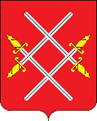 АДМИНИСТРАЦИЯ РУЗСКОГО ГОРОДСКОГО ОКРУГАМОСКОВСКОЙ ОБЛАСТИПОСТАНОВЛЕНИЕ от __________ № _____      О внесении изменений в муниципальную программу Рузского городского округа «Развитие инженерной инфраструктуры и энергоэффективности», утвержденную постановлением Администрации Рузского городского округа от 31.10.2019 № 5182 (в редакции от 20.02.2020 № 436, от 08.04.2020 № 1133, от 19.05.2020 № 1418, от 04.06.2020 № 1578)В соответствии с Бюджетным кодексом Российской Федерации, Федеральным Законом от 06.10.2003 №131-ФЗ «Об общих принципах организации местного самоуправления в Российской Федерации», Федеральным законом от 27.07.2010 №190-ФЗ «О теплоснабжении», Федеральным законом от 07.12.2011 №416-ФЗ «О водоснабжении и водоотведении», постановлением Главы Рузского городского округа от 06.09.2019 №4371 «Об утверждении перечня муниципальных программ Рузского городского округа, вступающих в действие с 01.01.2020», постановлением Администрации Рузского городского округа от 28.10.2019 №5093 «Об утверждении Порядка разработки и реализации муниципальных программ Рузского городского округа», руководствуясь Уставом Рузского городского округа, Администрация Рузского городского округа постановляет:Муниципальную программу Рузского городского округа «Развитие инженерной инфраструктуры и энергоэффективности», утвержденную постановлением Администрации Рузского городского округа от 31.10.2019 № 5182 (в редакции от 20.02.2020 № 436, от 08.04.2020 № 1133, от 19.05.2020 № 1418, от 04.06.2020 № 1578), изложить в новой редакции (прилагается).Опубликовать настоящее постановление в газете «Красное знамя» и разместить на официальном сайте Рузского городского округа в сети «Интернет».3. Контроль за исполнением настоящего постановления возложить на Заместителя Главы Администрации Рузского городского округа Новикову М.А.Глава городского округа                                                                           Н.Н. ПархоменкоВерно: Начальник общего отдела                                                                О.П. ГавриловаЧенцова Олеся АндреевнаОтдел коммунального хозяйства, инженер+7(49627) 24-733, com329@ruzareg.ruПриложение к Постановлению Администрации                                                                                                                                                                             Рузского городского округаот __________ № _____      Администрация Рузского городского округаМосковской областиМУНИЦИПАЛЬНАЯ ПРОГРАММА	"Развитие инженерной инфраструктуры и энергоэффективности" 	г. Руза2020Паспорт муниципальной программы Рузского городского округа"Развитие инженерной инфраструктуры и энергоэффективности"Планируемые результаты реализации муниципальной программы Рузского городского округа  «Развитие инженерной инфраструктуры и энергоэффективности» Общая характеристика содержания и развития инженерной инфраструктуры и энергоэффективности Рузского городского округа	Программа разработана с целью повышения эффективности, устойчивости и надежности функционирования коммунальных систем жизнеобеспечения населения, приведения коммунальной инфраструктуры в соответствие со стандартами качества, обеспечивающими стабильные и качественные коммунальные услуги. К основному проблемному вопросу ЖКХ следует отнести значительный уровень износа основных фондов тепло- водоснабжения и водоотведения. Более того, необходимо учитывать перспективное планирование застройки на основании Генерального плана Рузского городского округа. Физический износ коммунальной инфраструктуры в среднем по округу составляет порядка 44 %, соответственно надежность систем жизнеобеспечения находится на среднем уровне.В результате изношенного оборудования и сетей практически не уменьшается количество сбоев и аварий в системах тепло- и водоснабжения. Устаревшая система коммунальной инфраструктуры не позволяет обеспечивать соблюдение требований к качеству коммунальных услуг, поставляемых потребителям.К коммунальным услугам, предоставляемым населению Рузского городского округа относятся: теплоснабжения, водоснабжение, водоотведение. Обслуживание и деятельность по производству и поставке коммунальных услуг населению и прочим потребителям на территории Рузского городского округа осуществляет АО "Жилсервис".Решение комплекса организационных, экономических и правовых проблем, а также достижение поставленных задач в каждом виде жилищно-коммунальных услуг может быть обеспечено программно-целевым методом.При разработке настоящей Программы учитывается положительный опыт и недостатки реализации аналогичных Программ в Московской области.Приоритеты и цели политики округа предусматривают:•	Обеспечение доступности коммунальных услуг для потребителей•	Развитие коммунальной инфраструктуры, обеспечивающее модернизацию и новое строительство систем коммунальной инфраструктуры•	Обеспечение потребителей качественными слугами•	Создание устойчивых механизмов, привлечение кредитных средств, средств частных инвесторов, для модернизации коммунальной инфраструктурыДля достижения поставленных целей в рамках Программы применен системный подход, позволяющий проводить поэтапную комплексную модернизацию и реконструкцию всех составляющих систем тепло- и водоснабжения, вводить в эксплуатацию новые объекты для повышения энергоэффективности тепло- и водоснабжения в целом.Наличие системного подхода и применения Программно-целевого метода планирования и управления реализацией Программы позволяет создать эффективные механизмы реализации Программы:- управление мероприятиями Программы в форме проектов- установление контрольных точек исполнения проектов- обеспечение контроля результативности на всех этапах реализации-эффективное распределение ресурсов для реализации Программы-создание организационных механизмов и координацию общих усилий для решения задач, стоящих на стыке ведомственных и отраслевых компетенций, полномочий и зон ответственности хозяйствующих субъектов, органов исполнительной и муниципальной власти - создание необходимых и достаточных условий для реализации инвестиционных проектов, с учетом различных форм финансирования капитальных вложений- создание условий развития частно-государственного партнерства в рамках целевых инвестиционных проектов по строительству новых и реконструкции существующих крупных объектов инженерно-коммунальной инфраструктуры на территории Рузского городского округа.Муниципальная программа состоит из следующих Подпрограмм:1. Подпрограмма "Чистая вода"Основными целями Подпрограммы является:- увеличение объемов холодного водоснабжения в результате строительства и реконструкции инженерных сооружений и коммуникаций для удовлетворения растущих потребностей в связи с ростом жилищного, промышленного и социального строительства;- обеспечение бесперебойного водоснабжения объектов промышленности, жилищного и социального назначения на территории Рузского городского округа;- улучшение обеспечения населения питьевой водой, соответствующей требуемым показателям качества;- доведение качества питьевой воды до требований уровня, соответствующего СанПиН 2.1.4.1074-01 «Питьевая вода».2. Подпрограмма "Системы водоотведения"Основной целью Подпрограммы является повышение качества предоставляемых услуг по водоотведению, и как следствие, увеличение доли сточных вод, очищенных до нормативных значений, в общем объеме сточных вод, пропущенных через очистные сооружения.3. Подпрограмма "Создание условий для обеспечения качественными коммунальными услугами"Основной целью Подпрограммы является предоставление коммунальных услуг надлежащего качества, а также обеспечение надежности теплоснабжения, водоснабжения, водоотведения подключаемых абонентов с учетом перспективного жилищного строительства, повышение эффективности работы существующих объектов.4. Подпрограмма "Энергосбережение и повышение энергетической эффективности»Основной целью Подпрограммы является обеспечение рационального использования топливно-энергетических ресурсов за счет реализации энергосберегающих мероприятий.Для достижения поставленной цели в ходе реализации мероприятий Подпрограммы необходимо решить следующие задачи:-снижение объемов потребления всех видов топливно-энергетических ресурсов на территории Рузского городского округа;-сокращение расходов на оплату энергоресурсов в бюджетном секторе;-оснащение приборами учета используемых энергетических ресурсов.Мероприятия ПрограммыКапитальный ремонт, приобретение, монтаж и ввод в эксплуатацию объектов водоснабжения;Организация в границах городского округа водоотведения;Строительство и реконструкция объектов очистки сточных вод;Организация в границах городского округа теплоснабжения населения;Строительство и реконструкция объектов коммунальной инфраструктуры;Утверждение схем теплоснабжения городских округов (актуализированных схем теплоснабжения городских округов);Утверждение схем водоснабжения и водоотведения городских округов (актуализированных схем водоснабжения и водоотведения городских округов);Утверждение программ комплексного развития коммунальной инфраструктуры городских округов;Замена светильников внутреннего освещения на светодиодные;Установка автоматизированной системы регулирования освещением, датчиков движения и освещенности; Повышение теплозащиты наружных стен, утепление кровли и чердачных помещений;Установка, замена, поверка общедомовых приборов учета энергетических ресурсов в многоквартирных домах;Организация работы с УК по подаче заявлений в ГУ МО «Государственная жилищная инспекция Московской области»;Создание административных комиссий, уполномоченных рассматривать дела об административных правонарушениях в сфере благоустройства;Расходы на обеспечение деятельности (оказание услуг) муниципальных учреждений в сфере жилищно-коммунального хозяйства.Методика расчета значений планируемых результатов реализации муниципальной программы «Развитие инженерной инфраструктуры и энергоэффективности»Порядок взаимодействия ответственного за выполнение мероприятий с муниципальным заказчикомКонтроль за реализацией муниципальной программы осуществляется в соответствии с разделом VII. Контроль и отчетность при реализации муниципальной программы Порядка разработки и реализации муниципальных программ Рузского городского округа, утвержденного Постановлением Администрации Рузского городского округа от 28.10.2019 №5093.Паспорт подпрограммы "Чистая вода"Подпрограмма I. "Чистая вода".Обеспечение населения чистой питьевой водой является одним из важнейших направлений социально-экономического развития Рузского городского округа.Обслуживание и деятельность по производству и поставке услуг водоснабжения населению и прочим потребителям на территории населенных пунктов городского округа, осуществляет предприятие АО «Жилсервис». АО «Жилсервис» обслуживает: 61 водозаборный узел, 91 насосную станцию, 206,1 км водопроводных сетей.Также услуги по водоснабжению предоставляют организации:- ГКУЗ ТКБ №3 ДЗМ Обособленное структурной подразделение Туберкулезный санаторий №58,- ООО «ЛПУ Санаторий Дорохово»,- ОК «Старая Руза» - подразделение Дирекции социальной сферы МОСК ж.д. ОАО «РЖД».Достижение поставленных подпрограммой "Чистая вода" задач возможно за счет использования передовых технологий и оборудования, используемых при строительстве, реконструкции и модернизации систем водоснабжения.При разработке настоящей Подпрограммы учитывался положительный опыт и недостатки реализации аналогичных подпрограмм в Московской области.Для достижения поставленных целей в рамках Подпрограммы применен системный подход, позволяющий проводить поэтапную комплексную модернизацию и реконструкцию всех составляющих систем водоснабжения, вводить в эксплуатацию новые объекты для повышения энергоэффективности водоснабжения в целом.Также для достижения поставленных целей, в соответствии с Распоряжением Министерства Жилищно-коммунального хозяйства Московской области от 20.01.2014 г. № 3-РВ «О реализации Указа Президента Российской Федерации от 07.05.2012 г. № 600 «О мерах по обеспечению граждан Российской Федерации доступным и комфортным жильем и повышения качества жилищно-коммунальных услуг» (в части пункта 1.1.), основные мероприятия Подпрограммы направлены на увеличения показателя «Доля заемных средств в общем объеме капитальных вложений в системы теплоснабжения, водоснабжения, водоотведения и очистки сточных вод» и осуществляются АО «Жилсервис» за счет привлечения частных инвестиций.Основными целями Подпрограммы является:- увеличение объемов холодного водоснабжения в результате строительства и реконструкции инженерных сооружений и коммуникаций для удовлетворения растущих потребностей в связи с ростом жилищного, промышленного и социального строительства;- обеспечение бесперебойного водоснабжения объектов промышленности, жилищного и социального назначения на территории Рузского городского округа;- улучшение обеспечения населения питьевой водой, соответствующей требуемым показателям качества;- доведение качества питьевой воды до требований уровня, соответствующего СанПиН 2.1.4.1074-01 «Питьевая вода».Настоящая Подпрограмма сформирована из анализа состояния объектов водоснабжения Рузского городского округа и входит в состав Программы «Развитие инженерно-коммунальной инфраструктуры и энергосбережения Рузского городского округа».Период реализации Подпрограммы составляет 5 (пять) лет: 2020 – 2024гг.Реализация мероприятий подпрограммы включает в себя:- реализация инвестиционной программа "Развитие систем холодного водоснабжения и водоотведения Рузского городского округа Московской области АО "Жилсервис «на период 2017-2020 годы». - строительство, реконструкция, капитальный ремонт, приобретение, монтаж и ввод в эксплуатацию объектов водоснабжения (ВЗУ, ВНС, станций водоочистки) на территории Рузского городского округаИсточниками финансирования Подпрограммы являются: средства бюджета Рузского муниципального района, внебюджетные источники.Ожидаемый конечный результат реализации подпрограммы: доля населения, обеспеченного доброкачественной питьевой водой из центральных источников водоснабжения, % - к 2022 году планируется достижение 92%.Перечень мероприятий подпрограммы I "Чистая вода"Адресный перечень объектов строительства, реконструкции муниципальной собственности, финансирование которых осуществляется за счет средств бюджета Рузского городского округа Московской области, предусмотренных мероприятием 2.1. «Капитальный ремонт, приобретение, монтаж и ввод в эксплуатацию объектов водоснабжения» подпрограммы I «Чистая вода»Адресный перечень объектов строительства, реконструкции муниципальной собственности, финансирование которых осуществляется за счет средств бюджета Рузского городского округа Московской области, предусмотренных мероприятием 2.1. «Капитальный ремонт, приобретение, монтаж и ввод в эксплуатацию объектов водоснабжения» подпрограммы I «Чистая вода» Обоснование финансовых ресурсов, необходимых для реализации мероприятий подпрограммыПодпрограмма II "Системы водоотведения"Подпрограмма II "Системы водоотведения"Проблема очистки сточных вод является одним из основных вопросов экологической безопасности. К сожалению, и в промышленных масштабах, и в условиях применения бытовых канализационных сетей достаточно часто уделяется недостаточное количество внимания очистке стоков. В систему центральной канализации зачастую попадают всевозможные отходы, в которых значительно превышаются предельно допустимые показатели сточных вод по различным критериям. Очистка сточных вод проводится с целью устранения вредных и опасных свойств, которые могут привести к пагубным последствиям в окружающей среде. Применение технологий очистки направлено на нейтрализацию, обезвреживание или утилизацию вредных компонентов.Принципами развития централизованной системы водоотведения являются: -постоянное улучшение качества предоставляемых услуг водоотведения потребителям (абонентам); -постоянное совершенствование системы водоотведения путем планирования, реализации, проверки и корректировки технических решений и мероприятий.На территории Рузского городского округа действует единая гарантирующая организация АО «Жилсервис», которая обслуживает: 21 канализационную насосную станцию, 20 очистных сооружений, пропускная способность которых 34,3 т.м3/сут., 161 км канализационных сетей.Также услуги по водоотведению предоставляют организации:- ГКУЗ ТКБ №3 ДЗМ Обособленное структурной подразделение Туберкулезный санаторий №58,- ООО «ЛПУ Санаторий Дорохово».При формировании данной подпрограммы был проведен анализ существующего состояния водоотведения в населенных пунктах округа, сформулированы концептуальные принципы и разработаны программные мероприятия по совершенствованию и развитию систем водоотведения, рассмотрены вопросы ресурсного, материально-технического обеспечения, проведены расчеты необходимых инвестиций и определены механизмы реализации подпрограммы. Достижение поставленных задач возможно за счет использования передовых технологий и оборудования, используемых при строительстве, реконструкции и модернизации систем водоотведения.Основной целью подпрограммы является обеспечение комфортных условий проживания, повышение качества и условий жизни населения на территории Рузского городского округа.Для определения критериев реализации подпрограммы и осуществления контроля реализации на всех этапах выполнения в подпрограмме планируется решение следующих задач:1) Строительство, реконструкция, капитальный ремонт, приобретение и ввод в эксплуатацию объектов очистки сточных вод.2) Строительство, реконструкция, капитальный ремонт канализационных коллекторов.Для реализации мероприятий настоящей Подпрограммы необходимы средства Рузского городского округа, средства бюджета Московской области и средства внебюджетных источников.Перечень мероприятий подпрограммы 2 "Системы водоотведения"Обоснование финансовых ресурсов, необходимых для реализации мероприятий подпрограммыПодпрограмма III " Создание условий для обеспечения качественными коммунальными услугами "Подпрограмма III. "Создание условий для обеспечения качественными коммунальными услугами"Создание условий для обеспечения качественными жилищно-коммунальными услугами - комплекс мероприятий, направленный на повышение качества предоставляемых коммунальных услуг. Также целью реализации данной подпрограммы является развитие инвестиционной привлекательности объектов коммунального хозяйства Рузского городского округа для частного капитала, путем получения прибыли не за счет роста тарифов на коммунальные услуги и ресурсы, а за счет снижения затрат на их выработку и распределение, путем разработки и реализации программ по повышению энергоэффективности и уменьшению издержек при организации профессионального и добросовестного управления объектами ЖКХ.При формировании данной подпрограммы был проведен анализ существующего состояния инженерно-коммунальной инфраструктуры в целом по округу, определены проблемные направления и разработаны программные мероприятия по совершенствованию и развитию инженерно-коммунальной инфраструктуры. Изучены вопросы ресурсного и материально-технического обеспечения, проведен анализ механизмов привлечения инвестиций и определены направления реализации подпрограммы.Основными целями являются:- повышение качества предоставляемых услуг потребителям.- контроль за деятельностью в сфере коммунального хозяйства в интересах населения со стороны администрации Рузского городского округ;- реализация ГЧП (государственного частного партнерства) в сфере жилищно-коммунального хозяйства;- снижение энергоемкости коммунальных объектов.Достижение поставленных целей возможно за счет использования передовых технологий и оборудования, при строительстве, реконструкции или модернизации коммунального комплекса Рузского городского округа.Для оценки реализации подпрограммы был разработан целевой показатель - количество созданных и восстановленных объектов коммунальной инфраструктуры. В подпрограмме запланированы следующие основные мероприятия:- Строительство, реконструкция, капитальный ремонт, приобретение, монтаж и ввод в эксплуатацию объектов коммунальной инфраструктуры на территории Рузского городского округа.- Мониторинг разработки и утверждения схем водоснабжения и водоотведения, теплоснабжения, а также программ комплексного развития систем коммунальной инфраструктуры городского округа.Для реализации мероприятий настоящей Подпрограммы необходимы средства Рузского городского округа, средства бюджета Московской области и средства внебюджетных источников.Перечень мероприятий подпрограммы 3 «Создание условий для обеспечения качественными коммунальными услугами»Адресный перечень объектов строительства, реконструкции муниципальной собственности, финансирование которых осуществляется за счет средств бюджета Рузского городского округа Московской области, предусмотренных мероприятием 2.2. «Строительство и реконструкция объектов коммунальной инфраструктуры» подпрограммы III «Создание условий для обеспечения качественными коммунальными услугами» Адресный перечень объектов строительства, реконструкции муниципальной собственности, финансирование которых осуществляется за счет средств бюджета Рузского городского округа Московской области, предусмотренных мероприятием 2.1. «Организация в границах городского округа теплоснабжения населения» подпрограммы III «Создание условий для обеспечения качественными коммунальными услугами» Обоснование финансовых ресурсов, необходимых для реализации мероприятий подпрограммыIV. Паспорт подпрограммы «Энергосбережение и повышение энергетической эффективности»   Подпрограмма IV. "Энергосбережение и повышение энергетической эффективности"В настоящее время экономика и бюджетная сфера Рузского городского округа характеризуется повышенной энергоемкостью.В этих условиях одной из основных угроз социально-экономического развития Рузского городского округа становится снижение конкурентоспособности предприятий, различных отраслей экономики, эффективности муниципального управления, вызванное ростом затрат на оплату топливно-энергетических и коммунальных ресурсов, опережающих темпы экономического развития.С учетом указанных обстоятельств, проблема заключается в том, что при существующем уровне энергоемкости экономики и социальной сферы Рузского городского округа предстоящие изменения стоимости топливно-энергетических и коммунальных ресурсов приведут к следующим негативным последствиям:- росту затрат предприятий, расположенных на территории Рузского городского округа, на оплату энергоресурсов, приводящему к снижению конкурентоспособности и рентабельности их деятельности;- росту стоимости жилищно-коммунальных услуг для населения Рузского городского округа;- снижению эффективности расходования средств бюджета Рузского городского округа, вызванному ростом доли затрат на оплату коммунальных услуг в общих затратах на муниципальное управление;- росту затрат на оплату энергоресурсов в расходах на содержание муниципальных бюджетных учреждений.В Подпрограмме определяются технические и технико-экономические мероприятия, необходимые для ее реализации, устанавливаются источники и механизмы финансирования.При поэтапной реализации всех мероприятий должны быть достигнуты:- экономия всех видов энергоресурсов при производстве, распределении и потреблении энергии;- обеспечение учета всего объема потребляемых энергетических ресурсов;- сокращение потребления тепловой присоединённой мощности, а также потребляемой нагрузки водоснабжения, после согласования вопроса экономии энергоресурсов с поставщиками энергоресурсов.В конечном итоге реализация Подпрограммы позволит системно решать накопившиеся проблемы и выйти на заданные параметры:- обеспечения ежегодного сокращения удельных показателей энергопотребления экономики Рузского городского округа;Целью Подпрограммы является обеспечение рационального использования топливно-энергетических ресурсов за счет реализации энергосберегающих мероприятий.Для достижения поставленной цели в ходе реализации мероприятий Подпрограммы необходимо решить следующие задачи:-снижение объемов потребления всех видов топливно-энергетических ресурсов на территории Рузского городского округа;-сокращение расходов на оплату энергоресурсов в бюджетном секторе;-оснащение приборами учета используемых энергетических ресурсов.Перечень мероприятий подпрограммы 4 "Энергосбережение и повышение энергетической эффективности"Подпрограмма VIII «Обеспечивающая подпрограмма»Перечень мероприятий обеспечивающей подпрограммыОбоснование финансовых ресурсов, необходимых для реализации мероприятий подпрограммыКоординатор муниципальной программыЗаместитель Главы Администрации Рузского городского округа – Новикова М.А.Заместитель Главы Администрации Рузского городского округа – Тимиргалин С.Д.Заместитель Главы Администрации Рузского городского округа – Новикова М.А.Заместитель Главы Администрации Рузского городского округа – Тимиргалин С.Д.Заместитель Главы Администрации Рузского городского округа – Новикова М.А.Заместитель Главы Администрации Рузского городского округа – Тимиргалин С.Д.Заместитель Главы Администрации Рузского городского округа – Новикова М.А.Заместитель Главы Администрации Рузского городского округа – Тимиргалин С.Д.Заместитель Главы Администрации Рузского городского округа – Новикова М.А.Заместитель Главы Администрации Рузского городского округа – Тимиргалин С.Д.Заместитель Главы Администрации Рузского городского округа – Новикова М.А.Заместитель Главы Администрации Рузского городского округа – Тимиргалин С.Д.Муниципальный заказчик муниципальной программыАдминистрация Рузского городского округа -Управление жилищно-коммунального хозяйства; Отдел благоустройства, Отдел дорожного хозяйстваАдминистрация Рузского городского округа -Управление жилищно-коммунального хозяйства; Отдел благоустройства, Отдел дорожного хозяйстваАдминистрация Рузского городского округа -Управление жилищно-коммунального хозяйства; Отдел благоустройства, Отдел дорожного хозяйстваАдминистрация Рузского городского округа -Управление жилищно-коммунального хозяйства; Отдел благоустройства, Отдел дорожного хозяйстваАдминистрация Рузского городского округа -Управление жилищно-коммунального хозяйства; Отдел благоустройства, Отдел дорожного хозяйстваАдминистрация Рузского городского округа -Управление жилищно-коммунального хозяйства; Отдел благоустройства, Отдел дорожного хозяйстваЦели муниципальной программыОбеспечение комфортных условий проживания и повышение качества предоставляемых жилищно-коммунальных услуг населению на территории Рузского городского округаОбеспечение комфортных условий проживания и повышение качества предоставляемых жилищно-коммунальных услуг населению на территории Рузского городского округаОбеспечение комфортных условий проживания и повышение качества предоставляемых жилищно-коммунальных услуг населению на территории Рузского городского округаОбеспечение комфортных условий проживания и повышение качества предоставляемых жилищно-коммунальных услуг населению на территории Рузского городского округаОбеспечение комфортных условий проживания и повышение качества предоставляемых жилищно-коммунальных услуг населению на территории Рузского городского округаОбеспечение комфортных условий проживания и повышение качества предоставляемых жилищно-коммунальных услуг населению на территории Рузского городского округаПеречень подпрограммПодпрограмма 1 «Чистая вода»Подпрограмма 2 «Системы водоотведения»Подпрограмма 3 «Создание условий для обеспечения качественными коммунальными услугами»Подпрограмма 4 «Энергосбережение и повышение энергетической эффективности»Подпрограмма 8 «Обеспечивающая подпрограмма»Подпрограмма 1 «Чистая вода»Подпрограмма 2 «Системы водоотведения»Подпрограмма 3 «Создание условий для обеспечения качественными коммунальными услугами»Подпрограмма 4 «Энергосбережение и повышение энергетической эффективности»Подпрограмма 8 «Обеспечивающая подпрограмма»Подпрограмма 1 «Чистая вода»Подпрограмма 2 «Системы водоотведения»Подпрограмма 3 «Создание условий для обеспечения качественными коммунальными услугами»Подпрограмма 4 «Энергосбережение и повышение энергетической эффективности»Подпрограмма 8 «Обеспечивающая подпрограмма»Подпрограмма 1 «Чистая вода»Подпрограмма 2 «Системы водоотведения»Подпрограмма 3 «Создание условий для обеспечения качественными коммунальными услугами»Подпрограмма 4 «Энергосбережение и повышение энергетической эффективности»Подпрограмма 8 «Обеспечивающая подпрограмма»Подпрограмма 1 «Чистая вода»Подпрограмма 2 «Системы водоотведения»Подпрограмма 3 «Создание условий для обеспечения качественными коммунальными услугами»Подпрограмма 4 «Энергосбережение и повышение энергетической эффективности»Подпрограмма 8 «Обеспечивающая подпрограмма»Подпрограмма 1 «Чистая вода»Подпрограмма 2 «Системы водоотведения»Подпрограмма 3 «Создание условий для обеспечения качественными коммунальными услугами»Подпрограмма 4 «Энергосбережение и повышение энергетической эффективности»Подпрограмма 8 «Обеспечивающая подпрограмма»Источники финансирования муниципальной программы, в том числе по годам:Расходы (тыс. рублей)Расходы (тыс. рублей)Расходы (тыс. рублей)Расходы (тыс. рублей)Расходы (тыс. рублей)Расходы (тыс. рублей)Источники финансирования муниципальной программы, в том числе по годам:2020 год2021 год2022 год2023 год2024 годИтогоВсего: в том числе:322306,61151112,9052077,9068445,9068445,90662389,21Средства бюджета Московской области170157,9290403,00632,000,000,00261192,92Средства федерального бюджета 0,000,000,000,000,000,00Средства бюджета городского округа 126348,6960709,9051445,9042645,9042645,90323796,29Внебюджетные средства25800,000,000,0025800,0025800,0077400,00№п/пПланируемые результаты реализации муниципальной программы (подпрограммы)(Показатель реализации мероприятий)Тип показателяЕдиница измеренияБазовое значение показателя                      на начало реализациипрограммыБазовое значение показателя                      на начало реализациипрограммыПланируемое значение по годам реализацииПланируемое значение по годам реализацииПланируемое значение по годам реализацииПланируемое значение по годам реализацииПланируемое значение по годам реализацииПланируемое значение по годам реализацииПланируемое значение по годам реализацииПланируемое значение по годам реализацииНомер и название основного мероприятия в перечне мероприятий подпрограммыНомер и название основного мероприятия в перечне мероприятий подпрограммы№п/пПланируемые результаты реализации муниципальной программы (подпрограммы)(Показатель реализации мероприятий)Тип показателяЕдиница измеренияБазовое значение показателя                      на начало реализациипрограммыБазовое значение показателя                      на начало реализациипрограммы2020 год2020 год2021 год2021 год2022 год2022 год2023 год2024 годНомер и название основного мероприятия в перечне мероприятий подпрограммыНомер и название основного мероприятия в перечне мероприятий подпрограммы12345566778891011111Подпрограмма 1 «Чистая вода»Подпрограмма 1 «Чистая вода»Подпрограмма 1 «Чистая вода»Подпрограмма 1 «Чистая вода»Подпрограмма 1 «Чистая вода»Подпрограмма 1 «Чистая вода»Подпрограмма 1 «Чистая вода»Подпрограмма 1 «Чистая вода»Подпрограмма 1 «Чистая вода»Подпрограмма 1 «Чистая вода»Подпрограмма 1 «Чистая вода»Подпрограмма 1 «Чистая вода»Подпрограмма 1 «Чистая вода»Подпрограмма 1 «Чистая вода»Подпрограмма 1 «Чистая вода»1.1Увеличение доли населения, обеспеченного доброкачественной питьевой водой из централизованных источников водоснабженияУказ Президента Российской Федерации от 07.05.2018 N 204%/чел.83838686909092929597Мероприятие 1.Капитальный ремонт, приобретение, монтаж и ввод в эксплуатацию объектов водоснабженияМероприятие 1.Капитальный ремонт, приобретение, монтаж и ввод в эксплуатацию объектов водоснабжения1.2Количество созданных и восстановленных ВЗУ, ВНС и станций водоподготовкиОбращение Губернатора Московской областиединица--66221111Мероприятие 1.Капитальный ремонт, приобретение, монтаж и ввод в эксплуатацию объектов водоснабженияМероприятие 1.Капитальный ремонт, приобретение, монтаж и ввод в эксплуатацию объектов водоснабжения2Подпрограмма 2 «Системы водоотведения»Подпрограмма 2 «Системы водоотведения»Подпрограмма 2 «Системы водоотведения»Подпрограмма 2 «Системы водоотведения»Подпрограмма 2 «Системы водоотведения»Подпрограмма 2 «Системы водоотведения»Подпрограмма 2 «Системы водоотведения»Подпрограмма 2 «Системы водоотведения»Подпрограмма 2 «Системы водоотведения»Подпрограмма 2 «Системы водоотведения»Подпрограмма 2 «Системы водоотведения»Подпрограмма 2 «Системы водоотведения»Подпрограмма 2 «Системы водоотведения»Подпрограмма 2 «Системы водоотведения»Подпрограмма 2 «Системы водоотведения»2.1Увеличение доли сточных вод, очищенных до нормативных значений, в общем объеме сточных вод, пропущенных через очистные сооруженияОтраслевой%%100100100100100100100100100100Мероприятие 2. Строительство и реконструкция объектов очистки сточных вод2.2Количество созданных и восстановленных объектов очистки сточных вод суммарной производительностью.Отраслевойед./тыс. куб. мед./тыс. куб. м--00111111Мероприятие 2. Строительство и реконструкция объектов очистки сточных вод2.3Количество построенных, реконструированных, отремонтированных коллекторов (участков), канализационных станцийОбращение Губернатора Московской областиединицаединица--00000000Мероприятие 2. Строительство и реконструкция объектов очистки сточных вод2.4Снижение объема отводимых в реку Волгу загрязненных сточных водУказ Президента Российской Федерации от 07.05.2018 N 204куб.км/годкуб.км/год--00111111Мероприятие 2. Строительство и реконструкция объектов очистки сточных вод3Подпрограмма 3 «Создание условий для обеспечения качественными коммунальными услугами»Подпрограмма 3 «Создание условий для обеспечения качественными коммунальными услугами»Подпрограмма 3 «Создание условий для обеспечения качественными коммунальными услугами»Подпрограмма 3 «Создание условий для обеспечения качественными коммунальными услугами»Подпрограмма 3 «Создание условий для обеспечения качественными коммунальными услугами»Подпрограмма 3 «Создание условий для обеспечения качественными коммунальными услугами»Подпрограмма 3 «Создание условий для обеспечения качественными коммунальными услугами»Подпрограмма 3 «Создание условий для обеспечения качественными коммунальными услугами»Подпрограмма 3 «Создание условий для обеспечения качественными коммунальными услугами»Подпрограмма 3 «Создание условий для обеспечения качественными коммунальными услугами»Подпрограмма 3 «Создание условий для обеспечения качественными коммунальными услугами»Подпрограмма 3 «Создание условий для обеспечения качественными коммунальными услугами»Подпрограмма 3 «Создание условий для обеспечения качественными коммунальными услугами»Подпрограмма 3 «Создание условий для обеспечения качественными коммунальными услугами»Подпрограмма 3 «Создание условий для обеспечения качественными коммунальными услугами»3.1Количество созданных и восстановленных объектов коммунальной инфраструктуры (котельные, ЦТП, сети)Обращение Губернатора Московской областиединицаединица--77111111Мероприятие 2Строительство и реконструкция объектов коммунальной инфраструктуры.3.2Доля актуальных схем теплоснабжения, водоснабжения и водоотведения, программ комплексного развития систем коммунальной инфраструктурыпроцентпроцент6767100100100100100100100100Мероприятие 1.Утверждение схем теплоснабжения городских округов (актуализированных схем теплоснабжения городских округов). Мероприятие 2 Утверждение схем водоснабжения и водоотведения городских округов (актуализированных схем водоснабжения и водоотведения городских округов)Мероприятие 3. Утверждение программ комплексного развития коммунальной инфраструктуры городских округов4Подпрограмма 4 «Энергосбережение и повышение энергетической эффективности»Подпрограмма 4 «Энергосбережение и повышение энергетической эффективности»Подпрограмма 4 «Энергосбережение и повышение энергетической эффективности»Подпрограмма 4 «Энергосбережение и повышение энергетической эффективности»Подпрограмма 4 «Энергосбережение и повышение энергетической эффективности»Подпрограмма 4 «Энергосбережение и повышение энергетической эффективности»Подпрограмма 4 «Энергосбережение и повышение энергетической эффективности»Подпрограмма 4 «Энергосбережение и повышение энергетической эффективности»Подпрограмма 4 «Энергосбережение и повышение энергетической эффективности»Подпрограмма 4 «Энергосбережение и повышение энергетической эффективности»Подпрограмма 4 «Энергосбережение и повышение энергетической эффективности»Подпрограмма 4 «Энергосбережение и повышение энергетической эффективности»Подпрограмма 4 «Энергосбережение и повышение энергетической эффективности»Подпрограмма 4 «Энергосбережение и повышение энергетической эффективности»Подпрограмма 4 «Энергосбережение и повышение энергетической эффективности»4.1Доля зданий, строений, сооружений муниципальной собственности, соответствующих нормальному уровню энергетической эффективности и выше (А,В,С,D)процентпроцент11111313151517192121Мероприятие 3.Повышение теплозащиты наружных стен, утепление кровли и чердачных помещений.4.2Доля зданий, строений и сооружений органов местного самоуправления и муниципальных учреждений, оснащенных приборами учета потребляемых энергетических ресурсовпроцентпроцент68,8668,86100100100100100100100100Мероприятие 2.Установка автоматизированной системы регулирования освещением, датчиков движения и освещенности.4.3Бережливый учет – оснащенность многоквартирных домов приборами учета ресурсовГосударственная программапроцентпроцент40,4740,4752,552,564,464,476,488,5100100Мероприятие 1.Установка, замена, проверка общедомовых приборов учета энергетических ресурсов в многоквартирных домах.4.4Доля многоквартирных домов с присвоенными классами энергоэффективностиГосударственная программапроцентпроцент27,6327,6331,631,635,735,739,443,948,048,0Мероприятие 1.Организация работы с УК по подаче заявлений в ГУ МО «Государственная жилищная инспекция Московской области»№п/пНаименование показателяЕдиница измеренияМетодика расчета показателя Источник данныхПериод представления отчетности1234561Подпрограмма 1 «Чистая вода»Подпрограмма 1 «Чистая вода»Подпрограмма 1 «Чистая вода»Подпрограмма 1 «Чистая вода»Подпрограмма 1 «Чистая вода»1.1Увеличение доли населения, обеспеченного доброкачественной питьевой водой из централизованных источников%/чел.Определяется как отношение численности населения, обеспеченного доброкачественной и условно-доброкачественной питьевой водой, к общей численности населения Государственная автоматизированная система «Управление»Источник данных – стат. форма № 18 «Сведения о санитарном состоянии субъекта Российской Федерации»годовая1.2Количество созданных и восстановленных ВЗУ. ВНС и станций водоподготовкиединицаОпределяется на основании данных о количестве ВЗУ, ВНС, станций очистки питьевой воды, построенных, приобретенных, смонтированных и введенных в эксплуатацию, реконструированных, модернизированных и капитально отремонтированных на территории ОМСУГосударственная автоматизированная система «Управление»ежеквартальная2Подпрограмма 2 «Системы водоотведения»Подпрограмма 2 «Системы водоотведения»Подпрограмма 2 «Системы водоотведения»Подпрограмма 2 «Системы водоотведения»Подпрограмма 2 «Системы водоотведения»2.1Увеличение доли сточных вод, очищенных до нормативных значений, в общем объеме сточных вод, пропущенных через очистные сооружения%Определяется как частное от деления значений "Пропущено сточных вод через очистные сооружения, в том числе нормативно очищенной" на "Пропущено сточных вод через очистные сооружения", предусмотренных формами федерального статистического наблюдения, умноженное на 100 процентов.Государственная автоматизированная система «Управление»Годовая форма федерального статистического наблюдения N 1-канализация "Сведения о работе канализации (отдельной канализационной сети)"годовая2.2Количество созданных и восстановленных объектов очистки сточных вод суммарной производительностью.ед./тыс. куб. мОпределяется на основании данных о количестве объектов очистки сточных вод, построенных, приобретенных, смонтированных и введенных в эксплуатацию, реконструированных, модернизированных и капитально отремонтированных на территории ОМСУГосударственная автоматизированная система «Управление»ежеквартальная2.3Снижение объема отводимых в реку Волгу загрязненных сточных водкуб.км/годОпределяется как частное от деления объема сточных вод, пропущенных через очистные сооружения, в том числе нормативно очищенных, на объем сточных вод, пропущенных через очистные сооруженияГосударственная автоматизированная система «Управление»Источник данных: – стат. форма № 1-канализация "Сведения о работе канализации (отдельной канализационной сети)" - информация о годовых объемах всех сточных вод, пропущенных через очистные сооружения канализации– стат. форма № 2-ТП (водхоз) "Сведения об использовании воды" - информация о годовых объемах нормативно очищенных сточных вод, пропущенных через очистные сооружения канализациигодовая2.4Количество построенных, реконструированных, отремонтированных коллекторов (участков), канализационных станцийединицаОпределяется на основании данных о количестве коллекторов (участков) и КНС, построенных, реконструированных, отремонтированных на территории ОМСУ Государственная автоматизированная система «Управление»ежеквартальная3Подпрограмма 3 «Создание условий для обеспечения качественными коммунальными услугами»Подпрограмма 3 «Создание условий для обеспечения качественными коммунальными услугами»Подпрограмма 3 «Создание условий для обеспечения качественными коммунальными услугами»Подпрограмма 3 «Создание условий для обеспечения качественными коммунальными услугами»Подпрограмма 3 «Создание условий для обеспечения качественными коммунальными услугами»3.1Количество созданных и восстановленных объектов коммунальной инфраструктуры (котельные, ЦТП, сети)единицаОпределяется на основании данных о количестве котельных и участков сетей (тепловых, водопроводных и канализационных), построенных, реконструированных и капитально отремонтированных на территории ОМСУГосударственная автоматизированная система «Управление»ежеквартальная3.3Доля актуальных схем теплоснабжения, водоснабжения и водоотведения, программ комплексного развития систем коммунальной инфраструктурыпроцентД=(АСТС+АВСиВО+АПКР)х100%, где                         ЗД – доля актуальных документов в общем количестве документов стратегического развития инженерной инфраструктуры в муниципальном образовании, подлежащих обязательному утверждению, процентов;АСТС – актуализированная в установленный срок схема теплоснабжения;АВСиВО – актуализированная схема водоснабжения и водоотведения;АПКР – актуализированная программа комплексного развития инженерной инфраструктуры.Государственная автоматизированная система «Управление»ежеквартальная4Подпрограмма 4 «Энергосбережение и повышение энергетической эффективности»Подпрограмма 4 «Энергосбережение и повышение энергетической эффективности»Подпрограмма 4 «Энергосбережение и повышение энергетической эффективности»Подпрограмма 4 «Энергосбережение и повышение энергетической эффективности»Подпрограмма 4 «Энергосбережение и повышение энергетической эффективности»4.1Доля зданий, строений, сооружений муниципальной собственности, соответствующих нормальному уровню энергетической эффективности и выше (А,В,С,D)процентД=Мх100%, где      КД - доля зданий, строений, сооружений муниципальной собственности, соответствующих нормальному уровню энергетической эффективности и выше (А,В,С,D);М - доля зданий, строений, сооружений муниципальной собственности, соответствующих нормальному уровню энергетической эффективности (A, D, C, D);К – количество зданий, строений, сооружений муниципальной собственности, расположенных на территории муниципалитета.Система автоматического сбора данных в целях управления энергосбережением на объектах Московской областиежегодная4.2Доля зданий, строений и сооружений органов местного самоуправления и муниципальных учреждений, оснащенных приборами учета потребляемых энергетических ресурсовпроцентД=Мх100%, где      КД - доля зданий, строений, сооружений органов местного самоуправления и муниципальных учреждений, оснащенными приборами учета потребляемых энергетических ресурсов;М - количество зданий, строений, сооружений органов местного самоуправления и муниципальных учреждений, оснащенных приборами учета потребляемых энергетических ресурсов; К – количество зданий, строений, сооружений органов местного самоуправления и муниципальных учреждений, расположенных на территории муниципалитета.Система автоматического сбора данных в целях управления энергосбережением на объектах Московской области;Государственная автоматизированная система «Управление»ежеквартальная4.3Бережливый учет – оснащенность многоквартирных домов приборами учета ресурсовпроцентД=Мх100%, где      КД - доля многоквартирных домов, оснащенных общедомовыми приборами учета потребляемых энергетических ресурсов;М - количество многоквартирных домов, оснащенных приборами учета потребляемых энергетических ресурсов; К – количество многоквартирных домов, расположенных на территории муниципалитета.Автоматизированная информационная система автоматизации инспекционной деятельности Главного управления Московской области «Государственная жилищная инспекция Московской области»ежеквартальная4.4Доля многоквартирных домов с присвоенными классами энергоэффективностипроцентД=Мх100%, где      КД - доля многоквартирных домов с присвоенными классами энергоэффективности;М - количество многоквартирных домов с определенным классом энергетической эффективности на территории муниципальных образований; К – количество многоквартирных домов, расположенных на территории муниципалитета.Автоматизированная информационная система автоматизации инспекционной деятельности Главного управления Московской области «Государственная жилищная инспекция Московской области»ежеквартальнаяМуниципальный заказчик подпрограммыАдминистрация Рузского городского округа - Управление жилищно-коммунального хозяйства; Отдел благоустройства.Администрация Рузского городского округа - Управление жилищно-коммунального хозяйства; Отдел благоустройства.Администрация Рузского городского округа - Управление жилищно-коммунального хозяйства; Отдел благоустройства.Администрация Рузского городского округа - Управление жилищно-коммунального хозяйства; Отдел благоустройства.Администрация Рузского городского округа - Управление жилищно-коммунального хозяйства; Отдел благоустройства.Администрация Рузского городского округа - Управление жилищно-коммунального хозяйства; Отдел благоустройства.Администрация Рузского городского округа - Управление жилищно-коммунального хозяйства; Отдел благоустройства.Администрация Рузского городского округа - Управление жилищно-коммунального хозяйства; Отдел благоустройства.Источники финансирования подпрограммы по годам реализации и главным распорядителям бюджетных средств, в том числе по годам:Главный распорядитель бюджетных средствИсточник финансированияРасходы (тыс. рублей)Расходы (тыс. рублей)Расходы (тыс. рублей)Расходы (тыс. рублей)Расходы (тыс. рублей)Расходы (тыс. рублей)Источники финансирования подпрограммы по годам реализации и главным распорядителям бюджетных средств, в том числе по годам:Главный распорядитель бюджетных средствИсточник финансирования2020 год2021 год2022 год2023 год2024 годИтогоИсточники финансирования подпрограммы по годам реализации и главным распорядителям бюджетных средств, в том числе по годам:Подпрограмма 1 «Чистая вода»Всего: в том числе:21224,7822324,006800,001600,001600,0053548,78Источники финансирования подпрограммы по годам реализации и главным распорядителям бюджетных средств, в том числе по годам:Подпрограмма 1 «Чистая вода»Средства бюджета Московской области14155,6510560,000,000,000,0024715,65Источники финансирования подпрограммы по годам реализации и главным распорядителям бюджетных средств, в том числе по годам:Подпрограмма 1 «Чистая вода»Средства федерального бюджета 0,000,000,000,000,000,00Источники финансирования подпрограммы по годам реализации и главным распорядителям бюджетных средств, в том числе по годам:Подпрограмма 1 «Чистая вода»Средства бюджета городского округа 5469,1311764,006800,000,000,0024033,13Внебюджетные средства1600,000,000,001600,001600,004800,00№п/пМероприятие Подпрограммы Сроки исполнения мероприятияИсточники финансированияОбъем финанси-рования мероприятия в году, предшест-вующему году начала реализации муниципальной программы
(тыс. руб.)Всего
(тыс. руб.)Объемы финансирования по годам (тыс. руб.)Объемы финансирования по годам (тыс. руб.)Объемы финансирования по годам (тыс. руб.)Объемы финансирования по годам (тыс. руб.)Объемы финансирования по годам (тыс. руб.)Ответственный за выполнение мероприятия Подпрограммы Результаты выполнения мероприятия Подпрограммы№п/пМероприятие Подпрограммы Сроки исполнения мероприятияИсточники финансированияОбъем финанси-рования мероприятия в году, предшест-вующему году начала реализации муниципальной программы
(тыс. руб.)Всего
(тыс. руб.)2020 год2021 год2022 год2023 год2024 годОтветственный за выполнение мероприятия Подпрограммы Результаты выполнения мероприятия Подпрограммы 123456789101112132Основное мероприятие 02.Строительство, реконструкция, капитальный ремонт, приобретение, монтаж и ввод в эксплуатацию объектов водоснабжения на территории муниципальных образований Московской области2020-2022	Итого0,0053548,7821224,7822324,006800,001600,001600,002Основное мероприятие 02.Строительство, реконструкция, капитальный ремонт, приобретение, монтаж и ввод в эксплуатацию объектов водоснабжения на территории муниципальных образований Московской области2020-2022Средства бюджета Московской области0,0024715,6514 155,6510560,000,000,000,002Основное мероприятие 02.Строительство, реконструкция, капитальный ремонт, приобретение, монтаж и ввод в эксплуатацию объектов водоснабжения на территории муниципальных образований Московской области2020-2022Средства бюджета городского округа 0,0024033,135469,1311764,006800,000,000,002Основное мероприятие 02.Строительство, реконструкция, капитальный ремонт, приобретение, монтаж и ввод в эксплуатацию объектов водоснабжения на территории муниципальных образований Московской области2020-2022Внебюджетные источники0,004800,001600,000,000,001600,001600,002.1Мероприятие 1 -Капитальный ремонт, приобретение, монтаж и ввод в эксплуатацию объектов водоснабжения2020-2022	Итого0,0053548,7821224,7822324,006800,001600,001600,00Управление жилищно-коммунального хозяйства, Отдел благоустройства2.1Мероприятие 1 -Капитальный ремонт, приобретение, монтаж и ввод в эксплуатацию объектов водоснабжения2020-2022Средства бюджета Московской области0,0024715,6514 155,6510560,000,000,000,00Управление жилищно-коммунального хозяйства, Отдел благоустройства2.1Мероприятие 1 -Капитальный ремонт, приобретение, монтаж и ввод в эксплуатацию объектов водоснабжения2020-2022Средства бюджета городского округа 0,0024033,135469,1311764,006800,000,000,00Управление жилищно-коммунального хозяйства, Отдел благоустройства2.1Мероприятие 1 -Капитальный ремонт, приобретение, монтаж и ввод в эксплуатацию объектов водоснабжения2020-2022Внебюджетные источники0,004800,001600,000,000,001600,001600,00Управление жилищно-коммунального хозяйства, Отдел благоустройстваВсего по подпрограмме:Всего по подпрограмме:2020-2022	Итого0,0053548,7821224,7822324,006800,001600,001600,00Всего по подпрограмме:Всего по подпрограмме:2020-2022Средства бюджета Московской области0,0024715,6514 155,6510560,000,000,000,00Всего по подпрограмме:Всего по подпрограмме:2020-2022Средства бюджета городского округа 0,0024033,135469,1311764,006800,000,000,00Всего по подпрограмме:Всего по подпрограмме:2020-2022Внебюджетные источники0,004800,001600,000,000,001600,001600,00№ п/пНаименование инвестирования, наименование объекта. адрес объекта, сведения о государственной регистрации права собственностиГоды строительства/ Реконструкции объектов муниципальной собственностиМощность/прирост мощности объекта (кв.метр, погонный метр, место, койко-место и т.д.)Предельная стоимость объекта, тыс. руб.Профинансировано на 01.01.***, тыс. руб.Источники финансированияФинансирование (тыс. руб.)Финансирование (тыс. руб.)Финансирование (тыс. руб.)Финансирование (тыс. руб.)Финансирование (тыс. руб.)№ п/пНаименование инвестирования, наименование объекта. адрес объекта, сведения о государственной регистрации права собственностиГоды строительства/ Реконструкции объектов муниципальной собственностиМощность/прирост мощности объекта (кв.метр, погонный метр, место, койко-место и т.д.)Предельная стоимость объекта, тыс. руб.Профинансировано на 01.01.***, тыс. руб.Источники финансированияВсего2020 год2021 год2022 годОстаток сметной стоимости до ввода в эксплуатацию (тыс. руб.)1234567811121314чистка, дезинфекцияп. Беляная Гора около д.1220201 шт.13,1Итого13,113,1000чистка, дезинфекцияп. Беляная Гора около д.1220201 шт.13,1Средства Рузского городского округа13,113,1000чистка, дезинфекцияд.Крюково у д.820201 шт.13,64Итого13,6413,64000чистка, дезинфекцияд.Крюково у д.820201 шт.13,64Средства Рузского городского округа13,6413,64000Ремонт колодезного домика, отмостки, деревянных скамеек, чистка, дезинфекцияд.Крюково, 4320201шт.22,61Итого22,6122,61000Ремонт колодезного домика, отмостки, деревянных скамеек, чистка, дезинфекцияд.Крюково, 4320201шт.22,61Средства Рузского городского округа22,6122,610006Ремонт колодезного домика, отмостки, деревянных скамеек, чистка, дезинфекцияд.Неверово у д.1320201шт.18,21Итого18,2118,210006Ремонт колодезного домика, отмостки, деревянных скамеек, чистка, дезинфекцияд.Неверово у д.1320201шт.18,21Средства Рузского городского округа18,2118,210008Ремонт колодезного домика, отмостки, деревянных скамеек, чистка, дезинфекцияД.Заовражье, д. 120203шт.22,61Итого22,6122,610008Ремонт колодезного домика, отмостки, деревянных скамеек, чистка, дезинфекцияД.Заовражье, д. 120203шт.22,61Средства Рузского городского округа22,6122,610009Ремонт колодезного домика, чистка, дезинфекцияД.Вражеское у д.2120201шт.25,15Итого25,1525,150009Ремонт колодезного домика, чистка, дезинфекцияД.Вражеское у д.2120201шт.25,15Средства Рузского городского округа25,1525,150001чистка, дезинфекцияд Волынщино20201шт.13,19Итого13,1913,190001чистка, дезинфекцияд Волынщино20201шт.13,19Средства Рузского городского округа13,1913,190001чистка, дезинфекцияд. Таганово у д.1320201шт.13,19Итого13,1913,190001чистка, дезинфекцияд. Таганово у д.1320201шт.13,19Средства Рузского городского округа13,1913,190001чистка, дезинфекцияд. Златоустово у д.1820201шт.13,19Итого13,1913,190001чистка, дезинфекцияд. Златоустово у д.1820201шт.13,19Средства Рузского городского округа13,1913,190001Ремонт колодезного домика, чистка, дезинфекцияд.Петрищево у д.820201шт.15,73Итого15,7315,730001Ремонт колодезного домика, чистка, дезинфекцияд.Петрищево у д.820201шт.15,73Средства Рузского городского округа15,7315,730001Ремонт колодезного домика, чистка, дезинфекцияд.Петрищево у д.5020201шт.15,73Итого15,7315,730001Ремонт колодезного домика, чистка, дезинфекцияд.Петрищево у д.5020201шт.15,73Средства Рузского городского округа15,7315,73000Ремонт колодезного домика, чистка, дезинфекцияд.Петрищево у д.4320201шт.15,73Итого15,7315,73000Ремонт колодезного домика, чистка, дезинфекцияд.Петрищево у д.4320201шт.15,73Средства Рузского городского округа15,7315,730001чистка, дезинфекцияд. Лобково, д. 3420201шт.13,19Итого13,1913,190001чистка, дезинфекцияд. Лобково, д. 3420201шт.13,19Средства Рузского городского округа13,1913,190002Ремонт колодезного домика, чистка, дезинфекцияп.Дорохово ул.Кузовлева напротив д.3020201шт.15,73Итого15,7315,730002Ремонт колодезного домика, чистка, дезинфекцияп.Дорохово ул.Кузовлева напротив д.3020201шт.15,73Средства Рузского городского округа15,7315,730002Ремонт колодезного домика, чистка, дезинфекцияД.Старо около д. 5020201шт.15,73Итого15,7315,730002Ремонт колодезного домика, чистка, дезинфекцияД.Старо около д. 5020201шт.15,73Средства Рузского городского округа15,7315,730002Ремонт колодезного домика, чистка, дезинфекцияд. Дробылево, напротив д. 920201шт.15,69Итого15,6915,690002Ремонт колодезного домика, чистка, дезинфекцияд. Дробылево, напротив д. 920201шт.15,69Средства Рузского городского округа15,6915,690002Ремонт колодезного домика, отмостки, деревянных скамеек, чистка, дезинфекцияп.Брикет у д.920201шт.19,81Итого19,8119,810002Ремонт колодезного домика, отмостки, деревянных скамеек, чистка, дезинфекцияп.Брикет у д.920201шт.19,81Средства Рузского городского округа19,8119,810003Герметизация швов, чистка, дезинфекцияд. Пупки20201шт.40,61Итого40,6140,610003Герметизация швов, чистка, дезинфекцияд. Пупки20201шт.40,61Средства Рузского городского округа40,6140,610007Ремонт колодезного домика, отмостки, деревянных скамеек, чистка, дезинфекцияд. Бараново д.420201шт.13,1Итого13,113,10007Ремонт колодезного домика, отмостки, деревянных скамеек, чистка, дезинфекцияд. Бараново д.420201шт.13,1Средства Рузского городского округа13,113,10007Ремонт колодезного домика, установка деревянных скамеек, герметизация, чистка, дезинфекцияд. Шелковка ул.Первомайская  д.29/120201шт.44,27Итого44,2744,270007Ремонт колодезного домика, установка деревянных скамеек, герметизация, чистка, дезинфекцияд. Шелковка ул.Первомайская  д.29/120201шт.44,27Средства Рузского городского округа44,2744,270007Ремонт колодезного домика, чистка, дезинфекцияД.Тимохино, ул.Нижняя д.2920201шт.15,64Итого15,6415,640007Ремонт колодезного домика, чистка, дезинфекцияД.Тимохино, ул.Нижняя д.2920201шт.15,64Средства Рузского городского округа15,6415,640007Ремонт колодезного домика, , чистка, дезинфекцияд. Грибцово, ул.Прудная д.2520201шт.15,64Итого15,6415,640007Ремонт колодезного домика, , чистка, дезинфекцияд. Грибцово, ул.Прудная д.2520201шт.15,64Средства Рузского городского округа15,6415,640008Ремонт колодезного домика, чистка, дезинфекцияд. Михайловское вблизи д. 520201шт.15,64Итого15,6415,640008Ремонт колодезного домика, чистка, дезинфекцияд. Михайловское вблизи д. 520201шт.15,64Средства Рузского городского округа15,6415,640008Ремонт колодезного домика, чистка, дезинфекцияд. Воскресенское у д.1020201шт.15,64Итого15,6415,640008Ремонт колодезного домика, чистка, дезинфекцияд. Воскресенское у д.1020201шт.15,64Средства Рузского городского округа15,6415,640008Ремонт колодезного домика, отмостки, деревянных скамеек, чистка, дезинфекцияд. Сумароково, д.1320202шт.15,64Итого15,6415,640008Ремонт колодезного домика, отмостки, деревянных скамеек, чистка, дезинфекцияд. Сумароково, д.1320202шт.15,64Средства Рузского городского округа15,6415,640008Ремонт колодезного домика, чистка, дезинфекцияд. Малоиванцево д.1020201шт.15,64Итого15,6415,640008Ремонт колодезного домика, чистка, дезинфекцияд. Малоиванцево д.1020201шт.15,64Средства Рузского городского округа15,6415,640008Ремонт колодезного домика, чистка, дезинфекцияд. Горки д.820201шт.15,64Итого15,6415,640008Ремонт колодезного домика, чистка, дезинфекцияд. Горки д.820201шт.15,64Средства Рузского городского округа15,6415,640008Ремонт колодезного домика, чистка, дезинфекцияд. Румянцево д.320201шт.15,64Итого15,6415,640008Ремонт колодезного домика, чистка, дезинфекцияд. Румянцево д.320201шт.15,64Средства Рузского городского округа15,6415,640008Ремонт колодезного домика, отмостки, деревянных скамеек, чистка, дезинфекцияд. Старо, д.720202шт.15,64Итого15,6415,640008Ремонт колодезного домика, отмостки, деревянных скамеек, чистка, дезинфекцияд. Старо, д.720202шт.15,64Средства Рузского городского округа15,6415,640008Ремонт колодезного домика, отмостки, деревянных скамеек, чистка, дезинфекцияд. Горбово, ул.Набережная, д.620201шт.15,64Итого15,6415,640008Ремонт колодезного домика, отмостки, деревянных скамеек, чистка, дезинфекцияд. Горбово, ул.Набережная, д.620201шт.15,64Средства Рузского городского округа15,6415,640008Углубление колодца в д. Лунинка20201шт.63,2Итого63,263,20008Углубление колодца в д. Лунинка20201шт.63,2Средства Рузского городского округа63,263,20008Ремонт колодезного домика, отмостки, деревянных скамеек, чистка, дезинфекцияд. Щелканово20201шт.15,92Итого15,9215,920008Ремонт колодезного домика, отмостки, деревянных скамеек, чистка, дезинфекцияд. Щелканово20201шт.15,92Средства Рузского городского округа15,9215,92000Всего по мероприятию:Всего по мероприятию:Всего по мероприятию:Всего по мероприятию:Всего по мероприятию:Всего по мероприятию:Всего:2615,73615,731000,01000,00Всего по мероприятию:Всего по мероприятию:Всего по мероприятию:Всего по мероприятию:Всего по мероприятию:Всего по мероприятию:Средства Рузского городского округа2615,73615,731000,01000,00№ п/пНаименование инвестирования, наименование объекта. адрес объекта, сведения о государственной регистрации права собственностиГоды строительства/ Реконструкции объектов муниципальной собственностиМощность/прирост мощности объекта (кв.метр, погонный метр, место, койко-место и т.д.)Предельная стоимость объекта, тыс. руб.Профинансировано на 01.01.***, тыс. руб.Источники финансированияФинансирование (тыс. руб.)Финансирование (тыс. руб.)Финансирование (тыс. руб.)Финансирование (тыс. руб.)Финансирование (тыс. руб.)№ п/пНаименование инвестирования, наименование объекта. адрес объекта, сведения о государственной регистрации права собственностиГоды строительства/ Реконструкции объектов муниципальной собственностиМощность/прирост мощности объекта (кв.метр, погонный метр, место, койко-место и т.д.)Предельная стоимость объекта, тыс. руб.Профинансировано на 01.01.***, тыс. руб.Источники финансированияВсего2020 год2021 год2022 годОстаток сметной стоимости до ввода в эксплуатацию (тыс. руб.)1234567811121314Приобретение, монтаж и ввод в эксплуатацию станции водоочистки на артсвкажине по адресу: г.о. Рузский с. Покровское ДОХБ д.2220217200,000,00Итого72000,007200,000,00Приобретение, монтаж и ввод в эксплуатацию станции водоочистки на артсвкажине по адресу: г.о. Рузский с. Покровское ДОХБ д.2220217200,000,00Средства Рузского городского округа72000,007200,000,00Приобретение, монтаж и ввод в эксплуатацию станции водоочистки на артсвкажине по адресу: г.о. Рузский д. Нововолково д.2020222850,000,00Итого2850,000,000,002850,00Приобретение, монтаж и ввод в эксплуатацию станции водоочистки на артсвкажине по адресу: г.о. Рузский д. Нововолково д.2020222850,000,00Средства Рузского городского округа2850,000,000,002850,00Приобретение, монтаж и ввод в эксплуатацию станции водоочистки на артсвкажине по адресу: г.о. Рузский д. Лихачево20222850,00Итого2850,000,000,002850,00Приобретение, монтаж и ввод в эксплуатацию станции водоочистки на артсвкажине по адресу: г.о. Рузский д. Лихачево20222850,00Средства Рузского городского округа2850,000,000,002850,00Приобретение, монтаж и ввод в эксплуатацию станции водоочистки на ВЗУ в д. Лидино, Рузский г.о.20204445,23Итого4445,234445,230,000,00Приобретение, монтаж и ввод в эксплуатацию станции водоочистки на ВЗУ в д. Лидино, Рузский г.о.20204445,23Средства Рузского городского округа1097,521097,520,000,00Приобретение, монтаж и ввод в эксплуатацию станции водоочистки на ВЗУ в д. Лидино, Рузский г.о.20204445,23Средства бюджета Московской области3347,713347,710,000,00Приобретение, монтаж и ввод в эксплуатацию станции водоочистки на ВЗУ в с. Никольское, соор.64,, Рузский г.о.20204446,38Итого4446,384446,380,000,00Приобретение, монтаж и ввод в эксплуатацию станции водоочистки на ВЗУ в с. Никольское, соор.64,, Рузский г.о.20204446,38Средства Рузского городского округа1097,381097,380,000,00Приобретение, монтаж и ввод в эксплуатацию станции водоочистки на ВЗУ в с. Никольское, соор.64,, Рузский г.о.20204446,38Средства бюджета Московской области3349,003349,000,000,00Приобретение, монтаж и ввод в эксплуатацию станции водоочистки на ВЗУ в д. Леньково  д.2, стр.2, Рузский г.о.2020793,25Итого793,25793,250,000,00Приобретение, монтаж и ввод в эксплуатацию станции водоочистки на ВЗУ в д. Леньково  д.2, стр.2, Рузский г.о.2020793,25Средства Рузского городского округа195,83195,830,000,00Приобретение, монтаж и ввод в эксплуатацию станции водоочистки на ВЗУ в д. Леньково  д.2, стр.2, Рузский г.о.2020793,25Средства бюджета Московской области597,42597,420,000,00Приобретение, монтаж и ввод в эксплуатацию станции водоочистки на ВЗУ в д. Лихачево  д.108, Рузский г.о.20202326,03Итого2326,032326,030,000,00Приобретение, монтаж и ввод в эксплуатацию станции водоочистки на ВЗУ в д. Лихачево  д.108, Рузский г.о.20202326,03Средства Рузского городского округа573,61573,610,000,00Приобретение, монтаж и ввод в эксплуатацию станции водоочистки на ВЗУ в д. Лихачево  д.108, Рузский г.о.20202326,03Средства бюджета Московской области1752,421752,420,000,00Приобретение, монтаж и ввод в эксплуатацию станции водоочистки на ВЗУ в д. Ивойлово, соор.19, Рузский г.о.20202338,91Итого2338,912338,910,000,00Приобретение, монтаж и ввод в эксплуатацию станции водоочистки на ВЗУ в д. Ивойлово, соор.19, Рузский г.о.20202338,91Средства Рузского городского округа577,49577,490,000,00Приобретение, монтаж и ввод в эксплуатацию станции водоочистки на ВЗУ в д. Ивойлово, соор.19, Рузский г.о.20202338,91Средства бюджета Московской области1761,421761,420,000,00Приобретение, монтаж и ввод в эксплуатацию станции водоочистки на ВЗУ в с. Покровское, ДОХБ, соор.22,  Рузский г.о.20204445,23Итого4445,234445,230,000,00Приобретение, монтаж и ввод в эксплуатацию станции водоочистки на ВЗУ в с. Покровское, ДОХБ, соор.22,  Рузский г.о.20204445,23Средства Рузского городского округа1097,551097,550,000,00Приобретение, монтаж и ввод в эксплуатацию станции водоочистки на ВЗУ в с. Покровское, ДОХБ, соор.22,  Рузский г.о.20204445,23Средства бюджета Московской области3347,683347,680,000,00Приобретение, монтаж и ввод в эксплуатацию станции водоочистки на ВЗУ в д. Колодкино, ул. Верейская д.176, Рузский г.о.20212200,00Итого2200,000,002200,000,00Приобретение, монтаж и ввод в эксплуатацию станции водоочистки на ВЗУ в д. Колодкино, ул. Верейская д.176, Рузский г.о.20212200,00Средства Рузского городского округа543,40,00543,40,00Приобретение, монтаж и ввод в эксплуатацию станции водоочистки на ВЗУ в д. Колодкино, ул. Верейская д.176, Рузский г.о.20212200,00Средства бюджета Московской области1656,60,001 656,60,00Приобретение, монтаж и ввод в эксплуатацию станции водоочистки на ВЗУ в д. Грибцово, ул. Больничная д.138, Рузский г.о.20212 206,00Итого2206,000,002 206,000,00Приобретение, монтаж и ввод в эксплуатацию станции водоочистки на ВЗУ в д. Грибцово, ул. Больничная д.138, Рузский г.о.20212 206,00Средства Рузского городского округа544,90,00544,90,00Приобретение, монтаж и ввод в эксплуатацию станции водоочистки на ВЗУ в д. Грибцово, ул. Больничная д.138, Рузский г.о.20212 206,00Средства бюджета Московской области1661,100,001 661,100,00Приобретение, монтаж и ввод в эксплуатацию станции водоочистки на ВЗУ в д. Новоивановское,  д.81, Рузский г.о.20212 700,00Итого2700,000,002 700,000,00Приобретение, монтаж и ввод в эксплуатацию станции водоочистки на ВЗУ в д. Новоивановское,  д.81, Рузский г.о.20212 700,00Средства Рузского городского округа666,90,00666,90,00Приобретение, монтаж и ввод в эксплуатацию станции водоочистки на ВЗУ в д. Новоивановское,  д.81, Рузский г.о.20212 700,00Средства бюджета Московской области2033,10,002 033,10,00Приобретение, монтаж и ввод в эксплуатацию станции водоочистки на ВЗУ в д. Филатово, д.1, стр.2, Рузский г.о.20212 306,00Итого23060,002 306,000,00Приобретение, монтаж и ввод в эксплуатацию станции водоочистки на ВЗУ в д. Филатово, д.1, стр.2, Рузский г.о.20212 306,00Средства Рузского городского округа569,60,00569,60,00Приобретение, монтаж и ввод в эксплуатацию станции водоочистки на ВЗУ в д. Филатово, д.1, стр.2, Рузский г.о.20212 306,00Средства бюджета Московской области1736,400,001 736,400,00Приобретение, монтаж и ввод в эксплуатацию станции водоочистки на ВЗУ в д. Комлево, Рузский г.о.20212 306,00Итого23060,002 306,000,00Приобретение, монтаж и ввод в эксплуатацию станции водоочистки на ВЗУ в д. Комлево, Рузский г.о.20212 306,00Средства Рузского городского округа569,60,00569,60,00Приобретение, монтаж и ввод в эксплуатацию станции водоочистки на ВЗУ в д. Комлево, Рузский г.о.20212 306,00Средства бюджета Московской области1736,400,001 736,400,00Приобретение, монтаж и ввод в эксплуатацию станции водоочистки на ВЗУ в д. Городище, п/ст151, соор.2В, Рузский г.о.20212 306,60Итого2306,60,002 306,000,00Приобретение, монтаж и ввод в эксплуатацию станции водоочистки на ВЗУ в д. Городище, п/ст151, соор.2В, Рузский г.о.20212 306,60Средства Рузского городского округа569,600,00569,600,00Приобретение, монтаж и ввод в эксплуатацию станции водоочистки на ВЗУ в д. Городище, п/ст151, соор.2В, Рузский г.о.20212 306,60Средства бюджета Московской области1736,400,001736,400,00Всего по мероприятию:Всего по мероприятию:Всего по мероприятию:Всего по мероприятию:Всего по мероприятию:Всего по мероприятию:Всего:45719,0318 795,0321 224,005700,00Всего по мероприятию:Всего по мероприятию:Всего по мероприятию:Всего по мероприятию:Всего по мероприятию:Всего по мероприятию:Средства Рузского городского округа21003,384639,3810664,005700,00Всего по мероприятию:Всего по мероприятию:Всего по мероприятию:Всего по мероприятию:Всего по мероприятию:Всего по мероприятию:Средства бюджета Московской области24715,6514155,6510560,000,00Наименование мероприятия подпрограммыИсточник финансированияРасчет необходимых финансовых ресурсов на реализацию мероприятияОбщий объем финансовых ресурсов, необходимых для реализации мероприятия, в том числе по годамЭксплуатационные расходы, возникающие в результате реализации мероприятияМероприятие 1.Капитальный ремонт, приобретение, монтаж и ввод в эксплуатацию объектов водоснабженияСредства бюджета Рузского городского округаСредства бюджета Московской областиВнебюджетные источникиРасходы на содержание и ремонт общественных питьевых колодцев; отбор проб воды из общественных питьевых колодцев; углубление общественных колодцев.Расходы на приобретение, монтаж и ввод в эксплуатацию станции водоочистки.В соответствии с инвестиционной программой АО «Жилсервис»Всего: 53 548,78 тыс.руб., в том числе 2020 г. – 21 224,78 тыс.руб.2021 г. – 22 324,00 тыс.руб.2022 г. – 6 800,00 тыс.руб.2023 г. – 1 600,0 тыс. руб.2024 г. – 1 600,0 тыс. руб.Муниципальный заказчик подпрограммыАдминистрация Рузского городского округа - Управление жилищно-коммунального хозяйства. Отдел благоустройстваАдминистрация Рузского городского округа - Управление жилищно-коммунального хозяйства. Отдел благоустройстваАдминистрация Рузского городского округа - Управление жилищно-коммунального хозяйства. Отдел благоустройстваАдминистрация Рузского городского округа - Управление жилищно-коммунального хозяйства. Отдел благоустройстваАдминистрация Рузского городского округа - Управление жилищно-коммунального хозяйства. Отдел благоустройстваАдминистрация Рузского городского округа - Управление жилищно-коммунального хозяйства. Отдел благоустройстваАдминистрация Рузского городского округа - Управление жилищно-коммунального хозяйства. Отдел благоустройстваАдминистрация Рузского городского округа - Управление жилищно-коммунального хозяйства. Отдел благоустройстваИсточники финансирования подпрограммы по годам реализации и главным распорядителям бюджетных средств, в том числе по годам:Главный распорядитель бюджетных средствИсточник финансированияРасходы (тыс. рублей)Расходы (тыс. рублей)Расходы (тыс. рублей)Расходы (тыс. рублей)Расходы (тыс. рублей)Расходы (тыс. рублей)Источники финансирования подпрограммы по годам реализации и главным распорядителям бюджетных средств, в том числе по годам:Главный распорядитель бюджетных средствИсточник финансирования2020 год2021 год2022 год2023 год2024 годИтогоИсточники финансирования подпрограммы по годам реализации и главным распорядителям бюджетных средств, в том числе по годам:Подпрограмма 2 «Системы водоотведения»Всего: в том числе:2000,0081211,002000,002000,002000,0089211,00Источники финансирования подпрограммы по годам реализации и главным распорядителям бюджетных средств, в том числе по годам:Подпрограмма 2 «Системы водоотведения»Средства бюджета Московской области0,0079211,000,000,000,0079211,00Источники финансирования подпрограммы по годам реализации и главным распорядителям бюджетных средств, в том числе по годам:Подпрограмма 2 «Системы водоотведения»Средства федерального бюджета 0,000,000,000,000,000,00Источники финансирования подпрограммы по годам реализации и главным распорядителям бюджетных средств, в том числе по годам:Подпрограмма 2 «Системы водоотведения»Средства бюджета городского округа 0,002000,002000,000,000,004000,00Внебюджетные средства2000,000,000,002000,002000,006000,00№п/пМероприятие Подпрограммы Сроки исполнения мероприятияИсточники финансированияОбъем финанси-рования мероприятия в году, предшест-вующему году начала реализации муниципальной программы
(тыс. руб.)Всего
(тыс. руб.)Объемы финансирования по годам (тыс. руб.)Объемы финансирования по годам (тыс. руб.)Объемы финансирования по годам (тыс. руб.)Объемы финансирования по годам (тыс. руб.)Объемы финансирования по годам (тыс. руб.)Ответственный за выполнение мероприятия Подпрограммы Результаты выполнения мероприятия Подпрограммы№п/пМероприятие Подпрограммы Сроки исполнения мероприятияИсточники финансированияОбъем финанси-рования мероприятия в году, предшест-вующему году начала реализации муниципальной программы
(тыс. руб.)Всего
(тыс. руб.)2020 год2021 год2022 год2023 год2024 годОтветственный за выполнение мероприятия Подпрограммы Результаты выполнения мероприятия Подпрограммы 123456789101112131.Основное мероприятие 01 - Строительство, реконструкция (модернизация), капитальный ремонт, приобретение, монтаж и ввод в эксплуатацию объектов очистки сточных вод на территории муниципальных образований Московской области2020-2022	Итого0,0089211,002000,0081211,002000,002000,002000,001.Основное мероприятие 01 - Строительство, реконструкция (модернизация), капитальный ремонт, приобретение, монтаж и ввод в эксплуатацию объектов очистки сточных вод на территории муниципальных образований Московской области2020-2022Средства бюджета Московской области 0,0079211,000,0079211,000,000,000,001.Основное мероприятие 01 - Строительство, реконструкция (модернизация), капитальный ремонт, приобретение, монтаж и ввод в эксплуатацию объектов очистки сточных вод на территории муниципальных образований Московской области2020-2022Средства бюджета городского округа 0,004000,000,002000,002000,000,000,001.Основное мероприятие 01 - Строительство, реконструкция (модернизация), капитальный ремонт, приобретение, монтаж и ввод в эксплуатацию объектов очистки сточных вод на территории муниципальных образований Московской области2020-2022Внебюджетные источники0,006000,002000,000,000,002000,002000,001.1Мероприятие 1 -Организация в границах городского округа водоотведения2020-2022	Итого0,004000,000,002000,002000,000,000,00Отдел благоустройства1.1Мероприятие 1 -Организация в границах городского округа водоотведения2020-2022Средства бюджета городского округа 0,004000,000,002000,002000,000,000,00Отдел благоустройства1.2Мероприятие 2 - Строительство и реконструкция объектов очистки сточных вод2020	Итого0,0085211,002000,0079211,000,002000,002000,00Управление ЖКХ АО «Жилсервис»1.2Мероприятие 2 - Строительство и реконструкция объектов очистки сточных вод2020Средства бюджета Московской области 0,0079211,000,0079211,000,000,000,00Управление ЖКХ АО «Жилсервис»1.2Мероприятие 2 - Строительство и реконструкция объектов очистки сточных вод2020Внебюджетные источники0,006000,002000,000,000,002000,002000,00Управление ЖКХ АО «Жилсервис»Всего по подпрограмме:Всего по подпрограмме:2020-2022	Итого0,0089211,002000,0081211,002000,002000,002000,00Всего по подпрограмме:Всего по подпрограмме:2020-2022Средства бюджета Московской области 0,0079211,000,0079211,000,000,000,00Всего по подпрограмме:Всего по подпрограмме:2020-2022Средства бюджета городского округа 0,004000,000,002000,002000,000,000,00Всего по подпрограмме:Всего по подпрограмме:2020-2022Внебюджетные источники0,006000,002000,000,000,002000,002000,00Наименование мероприятия подпрограммыИсточник финансированияРасчет необходимых финансовых ресурсов на реализацию мероприятияОбщий объем финансовых ресурсов, необходимых для реализации мероприятия, в том числе по годамЭксплуатационные расходы, возникающие в результате реализации мероприятияМероприятие 1 -Организация в границах городского округа водоотведенияСредства бюджета Рузского городского округаРасходы на проектирование и устройство ливневой канализацииВсего 4000,00 тыс.руб., в том числе 2020 г. – 0,00 тыс.руб.2021 г. – 2 000,00 тыс.руб.2022 г. – 2 000,00 тыс.руб.Мероприятие 2 - Строительство и реконструкция объектов очистки сточных водСредства бюджета Московской областиВнебюджетные источникиРасходы на строительство и реконструкцию очистных сооружений.В соответствии с инвестиционной программой АО «Жилсервис»Всего: 85211,00 тыс.руб., в том числе 2020 г. – 2000,00 тыс.руб.2021 г. – 79211,00 тыс. руб.2023 г. – 2 000,00 тыс. руб.2024 г. – 2 000,00 тыс. руб.Муниципальный заказчик подпрограммыАдминистрация Рузского городского округа - Управление жилищно-коммунального хозяйства. Отдел благоустройства, отдел дорожного хозяйстваАдминистрация Рузского городского округа - Управление жилищно-коммунального хозяйства. Отдел благоустройства, отдел дорожного хозяйстваАдминистрация Рузского городского округа - Управление жилищно-коммунального хозяйства. Отдел благоустройства, отдел дорожного хозяйстваАдминистрация Рузского городского округа - Управление жилищно-коммунального хозяйства. Отдел благоустройства, отдел дорожного хозяйстваАдминистрация Рузского городского округа - Управление жилищно-коммунального хозяйства. Отдел благоустройства, отдел дорожного хозяйстваАдминистрация Рузского городского округа - Управление жилищно-коммунального хозяйства. Отдел благоустройства, отдел дорожного хозяйстваАдминистрация Рузского городского округа - Управление жилищно-коммунального хозяйства. Отдел благоустройства, отдел дорожного хозяйстваАдминистрация Рузского городского округа - Управление жилищно-коммунального хозяйства. Отдел благоустройства, отдел дорожного хозяйстваИсточники финансирования подпрограммы по годам реализации и главным распорядителям бюджетных средств, в том числе по годам:Главный распорядитель бюджетных средствИсточник финансированияРасходы (тыс. рублей)Расходы (тыс. рублей)Расходы (тыс. рублей)Расходы (тыс. рублей)Расходы (тыс. рублей)Расходы (тыс. рублей)Источники финансирования подпрограммы по годам реализации и главным распорядителям бюджетных средств, в том числе по годам:Главный распорядитель бюджетных средствИсточник финансирования2020 год2021 год2022 год2023 год2024 годИтогоИсточники финансирования подпрограммы по годам реализации и главным распорядителям бюджетных средств, в том числе по годам:Подпрограмма 3 «Создание условий для обеспечения качественными коммунальными услугами»Всего: в том числе:254047,265300,001000,0023200,0023200,00306747,26Источники финансирования подпрограммы по годам реализации и главным распорядителям бюджетных средств, в том числе по годам:Подпрограмма 3 «Создание условий для обеспечения качественными коммунальными услугами»Средства бюджета Московской области155370,270,000,000,000,00155370,27Источники финансирования подпрограммы по годам реализации и главным распорядителям бюджетных средств, в том числе по годам:Подпрограмма 3 «Создание условий для обеспечения качественными коммунальными услугами»Средства федерального бюджета 0,000,000,000,000,000,00Источники финансирования подпрограммы по годам реализации и главным распорядителям бюджетных средств, в том числе по годам:Подпрограмма 3 «Создание условий для обеспечения качественными коммунальными услугами»Средства бюджета городского округа 76476,995300,001000,001000,001000,0084776,99Внебюджетные средства22200,000,000,0022200,0022200,0066600,00№п/пМероприятие Подпрограммы Сроки исполнения мероприятияИсточники финансированияОбъем финанси-рования мероприятия в году, предшест-вующему году начала реализации муниципальной программы
(тыс. руб.)Всего (тыс. руб.)Объемы финансирования по годам (тыс. руб.)Объемы финансирования по годам (тыс. руб.)Объемы финансирования по годам (тыс. руб.)Объемы финансирования по годам (тыс. руб.)Объемы финансирования по годам (тыс. руб.)Ответственный за выполнение мероприятия Подпрограммы Результаты выполнения мероприятия Подпрограм-мы№п/пМероприятие Подпрограммы Сроки исполнения мероприятияИсточники финансированияОбъем финанси-рования мероприятия в году, предшест-вующему году начала реализации муниципальной программы
(тыс. руб.)Всего (тыс. руб.)2020 год2021 год2022 год2023 год2024 годОтветственный за выполнение мероприятия Подпрограммы Результаты выполнения мероприятия Подпрограм-мы 123456789101112132Основное мероприятие 02 - Строительство, реконструкция, капитальный ремонт, приобретение, монтаж и ввод в эксплуатацию объектов коммунальной инфраструктуры2020	Итого0,00262947,26218547,260,000,0022200,0022200,002Основное мероприятие 02 - Строительство, реконструкция, капитальный ремонт, приобретение, монтаж и ввод в эксплуатацию объектов коммунальной инфраструктуры2020Средства бюджета Московской области0,00155370,27155370,270,000,000,000,002Основное мероприятие 02 - Строительство, реконструкция, капитальный ремонт, приобретение, монтаж и ввод в эксплуатацию объектов коммунальной инфраструктуры2020Средства бюджета городского округа 0,0040976,9940976,990,000,000,000,002Основное мероприятие 02 - Строительство, реконструкция, капитальный ремонт, приобретение, монтаж и ввод в эксплуатацию объектов коммунальной инфраструктуры2020Внебюджетные источники0,0066600,0022200,000,000,0022200,0022200,002.1.Мероприятие 1Организация в границах городского округа теплоснабжения населения2020Итого0,006268,636268,630,000,000,000,00Управление ЖКХ, отдел дорожного хозяйстваИмущество 499 991,87ТП 5768,632.1.Мероприятие 1Организация в границах городского округа теплоснабжения населения2020Средства бюджета городского округа 0,006268,636268,630,000,000,000,00Управление ЖКХ, отдел дорожного хозяйстваИмущество 499 991,87ТП 5768,632.2Мероприятие 2 -Строительство и реконструкция объектов коммунальной инфраструктуры2020	Итого0,00256678,63212278,630,000,0022200,0022200,00Управление ЖКХ, отдел дорожного хозяйства,АО «Жилсервис»ТП 2292371,4Вынос газ 1465287Котельные РГО 31091793,00МО 155370270,002.2Мероприятие 2 -Строительство и реконструкция объектов коммунальной инфраструктуры2020Средства бюджета Московской области0,00155370,27155370,270,000,000,000,00Управление ЖКХ, отдел дорожного хозяйства,АО «Жилсервис»ТП 2292371,4Вынос газ 1465287Котельные РГО 31091793,00МО 155370270,002.2Мероприятие 2 -Строительство и реконструкция объектов коммунальной инфраструктуры2020Средства бюджета городского округа 0,0034708,3634708,360,000,000,000,00Управление ЖКХ, отдел дорожного хозяйства,АО «Жилсервис»ТП 2292371,4Вынос газ 1465287Котельные РГО 31091793,00МО 155370270,002.2Мероприятие 2 -Строительство и реконструкция объектов коммунальной инфраструктуры2020Внебюджетные источники0,0066600,0022200,000,000,0022200,0022200,00Управление ЖКХ, отдел дорожного хозяйства,АО «Жилсервис»ТП 2292371,4Вынос газ 1465287Котельные РГО 31091793,00МО 155370270,004Основное мероприятие 4. Создание экономических условий для повышения эффективности работы организаций жилищно-коммунального хозяйстваИтого0,0039500,0035500,001000,001000,001000,001000,004Основное мероприятие 4. Создание экономических условий для повышения эффективности работы организаций жилищно-коммунального хозяйстваСредства бюджета городского округа 0,0039500,0035500,001000,001000,001000,001000,004.1Мероприятие 1.Субсидии ресурсоснабжаюшим организациям на реализацию мероприятий по организации системы водоснабжения и водоотведения, теплоснабжения, электроснабжения, газоснабжения на территории муниципального образования Московской областиИтого0,0039500,0035500,001000,001000,001000,001000,00Управление ЖКХ4.1Мероприятие 1.Субсидии ресурсоснабжаюшим организациям на реализацию мероприятий по организации системы водоснабжения и водоотведения, теплоснабжения, электроснабжения, газоснабжения на территории муниципального образования Московской областиСредства бюджета городского округа 0,0039500,0035500,001000,001000,001000,001000,00Управление ЖКХ5Основное мероприятие 05.Мониторинг разработки и утверждения схем водоснабжения и водоотведения, теплоснабжения, а также программ комплексного развития систем коммунальной инфраструктуры городских округов2020-2021	Итого0,004300,000,004300,000,000,000,005Основное мероприятие 05.Мониторинг разработки и утверждения схем водоснабжения и водоотведения, теплоснабжения, а также программ комплексного развития систем коммунальной инфраструктуры городских округов2020-2021Средства бюджета городского округа 0,004300,000,004300,000,000,000,005.1Мероприятие 1.Утверждение схем теплоснабжения городских округов (актуализированных схем теплоснабжения городских округов)2020-2021	Итого0,002000,000,002000,000,000,000,00Управление ЖКХ5.1Мероприятие 1.Утверждение схем теплоснабжения городских округов (актуализированных схем теплоснабжения городских округов)2020-2021Средства бюджета городского округа 0,002000,000,002000,000,000,000,00Управление ЖКХ5.2Мероприятие 2. Утверждение схем водоснабжения и водоотведения городских округов (актуализированных схем водоснабжения и водоотведения городских округов)2020-2021Итого0,002300,000,002300,000,000,000,00Управление ЖКХ5.2Мероприятие 2. Утверждение схем водоснабжения и водоотведения городских округов (актуализированных схем водоснабжения и водоотведения городских округов)2020-2021Средства бюджета городского округа 0,002300,000,002300,000,000,000,00Управление ЖКХВсего по подпрограмме:Всего по подпрограмме:2020-2021	Итого0,00306747,26254047,265300,001000,0023200,0023200,00Всего по подпрограмме:Всего по подпрограмме:2020-2021Средства бюджета Московской области0,00155370,27155370,270,000,000,000,00Всего по подпрограмме:Всего по подпрограмме:2020-2021Средства бюджета городского округа 0,0084776,9976476,995300,001000,001000,001000,00Всего по подпрограмме:Всего по подпрограмме:2020-2021Внебюджетные источники0,0066600,0022200,000,000,0022200,0022200,00№ п/пНаименование инвестирования, наименование объекта. адрес объекта, сведения о государственной регистрации права собственностиГоды строительства/ Реконструкции объектов муниципальной собственностиМощность/прирост мощности объекта (кв.метр, погонный метр, место, койко-место и т.д.)Предельная стоимость объекта, тыс. руб.Профинансировано на 01.01.***, тыс. руб.Источники финансированияФинансирование (тыс. руб.)Финансирование (тыс. руб.)Финансирование (тыс. руб.)Финансирование (тыс. руб.)Финансирование (тыс. руб.)№ п/пНаименование инвестирования, наименование объекта. адрес объекта, сведения о государственной регистрации права собственностиГоды строительства/ Реконструкции объектов муниципальной собственностиМощность/прирост мощности объекта (кв.метр, погонный метр, место, койко-место и т.д.)Предельная стоимость объекта, тыс. руб.Профинансировано на 01.01.***, тыс. руб.Источники финансированияВсего2020 год2021 год2022 годОстаток сметной стоимости до ввода в эксплуатацию (тыс. руб.)12345678111213141Технологическое присоединение к системе водоотведения "котельная г. Руза, Волоколамское шоссе"202014,69Итого14,6914,690,000,001Технологическое присоединение к системе водоотведения "котельная г. Руза, Волоколамское шоссе"202014,69Средства Рузского городского округа14,6914,690,000,002Технологическое присоединение к системе холодного водоснабжения "котельная с. Богородское, д. 30"202014,28Итого14,2814,280,000,002Технологическое присоединение к системе холодного водоснабжения "котельная с. Богородское, д. 30"202014,28Средства Рузского городского округа14,2814,280,000,003Технологическое присоединение к системе холодного водоснабжения "котельная д. Грибцово, ул. Больничная, д. 13"20208,57Итого8,578,570,000,003Технологическое присоединение к системе холодного водоснабжения "котельная д. Грибцово, ул. Больничная, д. 13"20208,57Средства Рузского городского округа8,578,570,000,004Технологическое присоединение к системе холодного водоснабжения "котельная Ивойлово, д. 18"202038,70Итого38,7038,700,000,004Технологическое присоединение к системе холодного водоснабжения "котельная Ивойлово, д. 18"202038,70Средства Рузского городского округа38,7038,700,000,005Технологическое присоединение к системе холодного водоснабжения "котельная д. Колодкино, д. 10"202014,28Итого14,2814,280,000,005Технологическое присоединение к системе холодного водоснабжения "котельная д. Колодкино, д. 10"202014,28Средства Рузского городского округа14,2814,280,000,006Технологическое присоединение к системе холодного водоснабжения "котельная д. Лихачево, д.78"202014,28Итого14,2814,280,000,006Технологическое присоединение к системе холодного водоснабжения "котельная д. Лихачево, д.78"202014,28Средства Рузского городского округа14,2814,280,000,007Технологическое присоединение к системе холодного водоснабжения "котельная д. Лужки, д. 1а, стр. 1"202019,99Итого19,9919,990,000,007Технологическое присоединение к системе холодного водоснабжения "котельная д. Лужки, д. 1а, стр. 1"202019,99Средства Рузского городского округа19,9919,990,000,008Технологическое присоединение к системе холодного водоснабжения "котельная г. Руза, Волоколамское шоссе"2020340,26Итого340,26340,260,000,008Технологическое присоединение к системе холодного водоснабжения "котельная г. Руза, Волоколамское шоссе"2020340,26Средства Рузского городского округа340,26340,260,000,009Технологическое присоединение к системе холодного водоснабжения "котельная д. Сумароково, д. 34"202014,28Итого14,2814,280,000,009Технологическое присоединение к системе холодного водоснабжения "котельная д. Сумароково, д. 34"202014,28Средства Рузского городского округа14,2814,280,000,0010Технологическое присоединение к системе холодного водоснабжения "котельная п. Тучково, ул. Луговая"2020136,12Итого136,12136,120,000,0010Технологическое присоединение к системе холодного водоснабжения "котельная п. Тучково, ул. Луговая"2020136,12Средства Рузского городского округа136,12136,120,000,0010Технологическое присоединение к системе холодного водоснабжения "котельная п. Тучково, ул. Луговая"2020136,12Средства Рузского городского округа70,5470,540,000,0011Технологическое присоединение к газу «котельная д. Лихачево, д. 78»202070,54Итого70,5470,540,000,0011Технологическое присоединение к газу «котельная д. Лихачево, д. 78»202070,54Средства Рузского городского округа70,5470,540,000,0012Строительство БМК с. Богородское, д. 302019-20208495,66Итого8495,668495,660,000,0012Строительство БМК с. Богородское, д. 302019-20208495,66Средства Рузского городского округа1486,741486,740,000,0012Строительство БМК с. Богородское, д. 302019-20208495,66Средства бюджета Московской области7008,927008,920,000,0013Строительство БМК д. Грибцово, ул. Больничная, д. 132019-20207263,05Итого7263,057263,050,000,0013Строительство БМК д. Грибцово, ул. Больничная, д. 132019-20207263,05Средства Рузского городского округа1277,021277,020,000,0013Строительство БМК д. Грибцово, ул. Больничная, д. 132019-20207263,05Средства бюджета Московской области5986,035986,030,000,0014Строительство БМК д. Ивойлово, д. 182019-20206983,36Итого6983,366983,360,000,0014Строительство БМК д. Ивойлово, д. 182019-20206983,36Средства Рузского городского округа1177,921177,920,000,0014Строительство БМК д. Ивойлово, д. 182019-20206983,36Средства бюджета Московской области5805,445805,440,000,0015Строительство БМК д. Колодкино, д. 102019-20205979,04Итого5979,045979,040,000,0015Строительство БМК д. Колодкино, д. 102019-20205979,04Средства Рузского городского округа1059,581059,580,000,0015Строительство БМК д. Колодкино, д. 102019-20205979,04Средства бюджета Московской области4919,464919,460,000,0016Строительство БМК д. Лихачево, д. 782019-20207922,72Итого7922,727922,720,000,0016Строительство БМК д. Лихачево, д. 782019-20207922,72Средства Рузского городского округа1369,361369,360,000,0016Строительство БМК д. Лихачево, д. 782019-20207922,72Средства бюджета Московской области6553,366553,360,000,0017Строительство БМК д. Лужки, д. 1А, стр. 12019-20207081,29Итого7081,297081,290,000,0017Строительство БМК д. Лужки, д. 1А, стр. 12019-20207081,29Средства Рузского городского округа1239,231239,230,000,0017Строительство БМК д. Лужки, д. 1А, стр. 12019-20207081,29Средства бюджета Московской области5842,065842,060,000,0018Строительство БМК д. Старониколаево д. 195202011343,92Итого11343,9211343,920,000,0018Строительство БМК д. Старониколаево д. 195202011343,92Средства Рузского городского округа1962,921962,920,000,0018Строительство БМК д. Старониколаево д. 195202011343,92Средства бюджета Московской области9381,009381,000,000,0019Строительство БМК д. Сумароково, д. 3420209283,92Итого9283,929283,920,000,0019Строительство БМК д. Сумароково, д. 3420209283,92Средства Рузского городского округа1605,921605,920,000,0019Строительство БМК д. Сумароково, д. 3420209283,92Средства бюджета Московской области7678,007678,000,000,0020Строительство БМК г. Руза, Волоколамское ш.202022679,42Итого22679,4222679,420,000,0020Строительство БМК г. Руза, Волоколамское ш.202022679,42Средства Рузского городского округа3923,423923,420,000,0020Строительство БМК г. Руза, Волоколамское ш.202022679,42Средства бюджета Московской области18756,0018756,000,000,0021Строительство БМК г. Руза, ул. Говорова, д. 1А202035694,05Итого35694,0535694,050,000,0021Строительство БМК г. Руза, ул. Говорова, д. 1А202035694,05Средства Рузского городского округа6175,056175,050,000,0021Строительство БМК г. Руза, ул. Говорова, д. 1А202035694,05Средства бюджета Московской области29519,0029519,000,000,0022Строительство БМК д. Старая Руза, ул. ДТК202036055,46Итого36055,4636055,460,000,0022Строительство БМК д. Старая Руза, ул. ДТК202036055,46Средства Рузского городского округа6237,466237,460,000,0022Строительство БМК д. Старая Руза, ул. ДТК202036055,46Средства бюджета Московской области29818,0029818,000,000,0023Строительство БМК п. Тучково, ул. Луговая202029145,46Итого29145,4629145,460,000,0023Строительство БМК п. Тучково, ул. Луговая202029145,46Средства Рузского городского округа5042,465042,460,000,0023Строительство БМК п. Тучково, ул. Луговая202029145,46Средства бюджета Московской области24103,0024103,000,000,00Всего по мероприятию:Всего по мероприятию:Всего по мероприятию:Всего по мероприятию:Всего по мероприятию:Всего по мероприятию:Всего:188613,34188613,340,000,00Всего по мероприятию:Всего по мероприятию:Всего по мероприятию:Всего по мероприятию:Всего по мероприятию:Всего по мероприятию:Средства Рузского городского округа33243,0733243,070,000,00Всего по мероприятию:Всего по мероприятию:Всего по мероприятию:Всего по мероприятию:Всего по мероприятию:Всего по мероприятию:Средства бюджета Московской области155370,27155370,270,000,00№ п/пНаименование инвестирования, наименование объекта. адрес объекта, сведения о государственной регистрации права собственностиГоды строительства/ Реконструкции объектов муниципальной собственностиМощность/прирост мощности объекта (кв.метр, погонный метр, место, койко-место и т.д.)Предельная стоимость объекта, тыс. руб.Профинансировано на 01.01.***, тыс. руб.Источники финансированияФинансирование (тыс. руб.)Финансирование (тыс. руб.)Финансирование (тыс. руб.)Финансирование (тыс. руб.)Финансирование (тыс. руб.)№ п/пНаименование инвестирования, наименование объекта. адрес объекта, сведения о государственной регистрации права собственностиГоды строительства/ Реконструкции объектов муниципальной собственностиМощность/прирост мощности объекта (кв.метр, погонный метр, место, койко-место и т.д.)Предельная стоимость объекта, тыс. руб.Профинансировано на 01.01.***, тыс. руб.Источники финансированияВсего2020 год2021 год2022 годОстаток сметной стоимости до ввода в эксплуатацию (тыс. руб.)12345678111213141Технологическое присоединение к газу "котельная р.п. Тучково, ул. Лебеденко, д.36"20202073,94Итого2073,942073,940,000,001Технологическое присоединение к газу "котельная р.п. Тучково, ул. Лебеденко, д.36"20202073,94Средства Рузского городского округа2073,942073,940,000,002ПИР котельная р.п. Тучково, ул. Лебеденко, д. 3620202760,70Итого2760,702760,700,000,002ПИР котельная р.п. Тучково, ул. Лебеденко, д. 3620202760,70Средства Рузского городского округа2760,702760,700,000,003Технологическое присоединение к газу «котельная Ивойлово, д. 18»202070,54Итого70,5470,540,000,003Технологическое присоединение к газу «котельная Ивойлово, д. 18»202070,54Средства Рузского городского округа70,5470,540,000,004Технологическое присоединение к газу «котельная д. Колодкино, д. 10»202070,54Итого70,5470,540,000,004Технологическое присоединение к газу «котельная д. Колодкино, д. 10»202070,54Средства Рузского городского округа70,5470,540,000,005Технологическое присоединение энергопринимающих устройств для объекта "котельная" (М.О. п. Тучково, Восточная улица)2020792,91Итого792,91792,910,000,005Технологическое присоединение энергопринимающих устройств для объекта "котельная" (М.О. п. Тучково, Восточная улица)2020792,91Средства Рузского городского округа792,91792,910,000,00Всего по мероприятию:Всего по мероприятию:Всего по мероприятию:Всего по мероприятию:Всего по мероприятию:Всего по мероприятию:Всего:5768,635768,630,000,00Всего по мероприятию:Всего по мероприятию:Всего по мероприятию:Всего по мероприятию:Всего по мероприятию:Всего по мероприятию:Средства Рузского городского округа5768,635768,630,000,00Наименование мероприятия подпрограммыИсточник финансированияРасчет необходимых финансовых ресурсов на реализацию мероприятияОбщий объем финансовых ресурсов, необходимых для реализации мероприятия, в том числе по годамЭксплуатационные расходы, возникающие в результате реализации мероприятияМероприятие 1Организация в границах городского округа теплоснабжения населенияСредства бюджета Рузского городского округаРасходы на технологическое присоединение к системе газоснабжения, водоснабжения, водоотведения, электроснабжения; на проектно-изыскательские работы.Работы, услуги по содержанию имущества. Всего 6268,63 тыс.руб., в том числе 2020 г. – 6268,63 тыс.руб.2021 г. – 0,0 тыс.руб.2022 г. – 0,0 тыс.руб.Мероприятие 2 -Строительство и реконструкция объектов коммунальной инфраструктурыСредства бюджета Рузского городского округаСредства бюджета Московской области Внебюджетные источникиРасходы на строительно-монтажные работы по строительству котельных.Расходы на технологическое присоединение к системе газоснабжения, водоснабжения, водоотведения, электроснабжения;Реконструкция (переустройство) надземного газопровода высокого давления.Всего: 256678,63 тыс.руб., в том числе 2020 г. – 212278,63 тыс.руб.2023 г. – 22200,00 тыс.руб.2024 г. – 22200,0 тыс.руб.Мероприятие 1. Субсидии ресурсоснабжаюшим организациям на реализацию мероприятий по организации системы водоснабжения и водоотведения, теплоснабжения, электроснабжения, газоснабжения на территории муниципального образованияСредства бюджета Рузского городского округаРасходы на проведение работ по устранению аварийных ситуаций на бесхозных объектах коммунального назначения. Субсидии ресурсоснабжающим организациямВсего: 39500,00 тыс.руб., в том числе 2020 г. – 35500,00 тыс.руб.2021 г. – 1000,0 тыс.руб.2022 г. – 1000,0 тыс.руб.2023 г. – 1000,0 тыс.руб.2024 г. – 1000,0 тыс.руб.Мероприятие 1.Утверждение схем теплоснабжения городских округов (актуализированных схем теплоснабжения городских округов)Средства бюджета Рузского городского округаВ соответствии с КПВсего: 2000,00 тыс.руб., в том числе 2021 г.- 2000,0 тыс.руб.Мероприятие 2. Утверждение схем водоснабжения и водоотведения городских округов (актуализированных схем водоснабжения и водоотведения городских округов)Средства бюджета Рузского городского округаВ соответствии с КПВсего: 2300,00 тыс.руб., в том числе 2021 г.- 2300,0 тыс.руб.Муниципальный заказчик подпрограммыАдминистрация Рузского городского округа - Управление жилищно-коммунального хозяйстваАдминистрация Рузского городского округа - Управление жилищно-коммунального хозяйстваАдминистрация Рузского городского округа - Управление жилищно-коммунального хозяйстваАдминистрация Рузского городского округа - Управление жилищно-коммунального хозяйстваАдминистрация Рузского городского округа - Управление жилищно-коммунального хозяйстваАдминистрация Рузского городского округа - Управление жилищно-коммунального хозяйстваАдминистрация Рузского городского округа - Управление жилищно-коммунального хозяйстваАдминистрация Рузского городского округа - Управление жилищно-коммунального хозяйстваИсточники финансирования подпрограммы по годам реализации и главным распорядителям бюджетных средств, в том числе по годам:Главный распорядитель бюджетных средствИсточник финансированияРасходы (тыс. рублей)Расходы (тыс. рублей)Расходы (тыс. рублей)Расходы (тыс. рублей)Расходы (тыс. рублей)Расходы (тыс. рублей)Источники финансирования подпрограммы по годам реализации и главным распорядителям бюджетных средств, в том числе по годам:Главный распорядитель бюджетных средствИсточник финансирования2020 год2021 год2022 год2023 год2024 годИтогоИсточники финансирования подпрограммы по годам реализации и главным распорядителям бюджетных средств, в том числе по годам:Подпрограмма 4 «Энергосбережение и повышение энергетической эффективности»Всего: в том числе:0,000,000,000,000,000,00Источники финансирования подпрограммы по годам реализации и главным распорядителям бюджетных средств, в том числе по годам:Подпрограмма 4 «Энергосбережение и повышение энергетической эффективности»Средства бюджета Московской области0,000,000,000,000,000,00Источники финансирования подпрограммы по годам реализации и главным распорядителям бюджетных средств, в том числе по годам:Подпрограмма 4 «Энергосбережение и повышение энергетической эффективности»Средства федерального бюджета 0,000,000,000,000,000,00Источники финансирования подпрограммы по годам реализации и главным распорядителям бюджетных средств, в том числе по годам:Подпрограмма 4 «Энергосбережение и повышение энергетической эффективности»Средства бюджета городского округа 0,000,000,000,000,000,00Внебюджетные средства0,000,000,000,000,000,00№п/пМероприятие Подпрограммы Сроки исполнения мероприятияИсточники финансированияОбъем финанси-рования мероприятия в году, предшест-вующему году начала реализации муниципальной программы
(тыс. руб.)Всего
(тыс. руб.)Объемы финансирования по годам
(тыс. руб.)Объемы финансирования по годам
(тыс. руб.)Объемы финансирования по годам
(тыс. руб.)Объемы финансирования по годам
(тыс. руб.)Объемы финансирования по годам
(тыс. руб.)Ответственный за выполнение мероприятия Подпрограммы Результаты выполнения мероприятия Подпрограм-мы№п/пМероприятие Подпрограммы Сроки исполнения мероприятияИсточники финансированияОбъем финанси-рования мероприятия в году, предшест-вующему году начала реализации муниципальной программы
(тыс. руб.)Всего
(тыс. руб.)2020 год2021 год2022 год2023 год2024 годОтветственный за выполнение мероприятия Подпрограммы Результаты выполнения мероприятия Подпрограм-мы 123456789101112131Основное мероприятие 01 – Повышение энергетической эффективности муниципальных учреждений Московской области	Итого0,000,000,000,000,000,000,001Основное мероприятие 01 – Повышение энергетической эффективности муниципальных учреждений Московской областиСредства бюджета Московской области0,000,000,000,000,000,000,001Основное мероприятие 01 – Повышение энергетической эффективности муниципальных учреждений Московской областиСредства бюджета городского округа 0,000,000,000,000,000,000,001Основное мероприятие 01 – Повышение энергетической эффективности муниципальных учреждений Московской областиВнебюджетные источники0,000,000,000,000,000,000,001.1Мероприятие 1.Замена светильников внутреннего освещения на светодиодные.	Итого0,000,000,000,000,000,000,00Муниципальные учреждения1.1Мероприятие 1.Замена светильников внутреннего освещения на светодиодные.Средства бюджета Московской области0,000,000,000,000,000,000,00Муниципальные учреждения1.1Мероприятие 1.Замена светильников внутреннего освещения на светодиодные.Средства бюджета городского округа 0,000,000,000,000,000,000,00Муниципальные учреждения1.1Мероприятие 1.Замена светильников внутреннего освещения на светодиодные.Внебюджетные источники0,000,000,000,000,000,000,00Муниципальные учреждения1.2Мероприятие 2.Установка автоматизированной системы регулирования освещением, датчиков движения и освещенности.	Итого0,000,000,000,000,000,000,00Муниципальные учреждения1.2Мероприятие 2.Установка автоматизированной системы регулирования освещением, датчиков движения и освещенности.Средства бюджета Московской области0,000,000,000,000,000,000,00Муниципальные учреждения1.2Мероприятие 2.Установка автоматизированной системы регулирования освещением, датчиков движения и освещенности.Средства бюджета городского округа 0,000,000,000,000,000,000,00Муниципальные учреждения1.2Мероприятие 2.Установка автоматизированной системы регулирования освещением, датчиков движения и освещенности.Внебюджетные источники0,000,000,000,000,000,000,00Муниципальные учреждения1.3Мероприятие 3.Повышение теплозащиты наружных стен, утепление кровли и чердачных помещений.	Итого0,000,000,000,000,000,000,00Муниципальные учреждения1.3Мероприятие 3.Повышение теплозащиты наружных стен, утепление кровли и чердачных помещений.Средства бюджета Московской области0,000,000,000,000,000,000,00Муниципальные учреждения1.3Мероприятие 3.Повышение теплозащиты наружных стен, утепление кровли и чердачных помещений.Средства бюджета городского округа 0,000,000,000,000,000,000,00Муниципальные учреждения2Основное мероприятие 02.Организация учета энергоресурсов в жилищном фонде 	Итого0,000,000,000,000,000,000,00Ресурсоснабжающая организация2Основное мероприятие 02.Организация учета энергоресурсов в жилищном фонде Средства бюджета Московской области0,000,000,000,000,000,000,00Ресурсоснабжающая организация2Основное мероприятие 02.Организация учета энергоресурсов в жилищном фонде Средства бюджета городского округа 0,000,000,000,000,000,000,00Ресурсоснабжающая организация2Основное мероприятие 02.Организация учета энергоресурсов в жилищном фонде Внебюджетные источники0,000,000,000,000,000,000,00Ресурсоснабжающая организация2.1Мероприятие 1.Установка, замена, поверка общедомовых приборов учета энергетических ресурсов в многоквартирных домах.	Итого0,000,000,000,000,000,000,00Ресурсоснабжающая организация2.1Мероприятие 1.Установка, замена, поверка общедомовых приборов учета энергетических ресурсов в многоквартирных домах.Средства бюджета Московской области0,000,000,000,000,000,000,00Ресурсоснабжающая организация2.1Мероприятие 1.Установка, замена, поверка общедомовых приборов учета энергетических ресурсов в многоквартирных домах.Средства бюджета городского округа 0,000,000,000,000,000,000,00Ресурсоснабжающая организация2.1Мероприятие 1.Установка, замена, поверка общедомовых приборов учета энергетических ресурсов в многоквартирных домах.Внебюджетные источники0,000,000,000,000,000,000,00Ресурсоснабжающая организация3Основное мероприятие 03.Повышение энергетической эффективности многоквартирных домов	Итого0,000,000,000,000,000,000,003Основное мероприятие 03.Повышение энергетической эффективности многоквартирных домовСредства бюджета Московской области0,000,000,000,000,000,000,003Основное мероприятие 03.Повышение энергетической эффективности многоквартирных домовСредства бюджета городского округа 0,000,000,000,000,000,000,003Основное мероприятие 03.Повышение энергетической эффективности многоквартирных домовВнебюджетные источники0,000,000,000,000,000,000,003.1Мероприятие 1.Организация работы с УК по подаче заявлений в ГУ МО «Государственная жилищная инспекция Московской области»	Итого0,000,000,000,000,000,000,00Управление ЖКХ, УК3.1Мероприятие 1.Организация работы с УК по подаче заявлений в ГУ МО «Государственная жилищная инспекция Московской области»Средства бюджета Московской области0,000,000,000,000,000,000,00Управление ЖКХ, УК3.1Мероприятие 1.Организация работы с УК по подаче заявлений в ГУ МО «Государственная жилищная инспекция Московской области»Средства бюджета городского округа 0,000,000,000,000,000,000,00Управление ЖКХ, УК3.1Мероприятие 1.Организация работы с УК по подаче заявлений в ГУ МО «Государственная жилищная инспекция Московской области»Внебюджетные источники0,000,000,000,000,000,000,00Управление ЖКХ, УКВсего по подпрограмме:Всего по подпрограмме:	Итого0,000,000,000,000,000,000,00Всего по подпрограмме:Всего по подпрограмме:Средства бюджета Московской области0,000,000,000,000,000,000,00Всего по подпрограмме:Всего по подпрограмме:Средства бюджета городского округа 0,000,000,000,000,000,000,00Всего по подпрограмме:Всего по подпрограмме:Внебюджетные источники0,000,000,000,000,000,000,00Муниципальный заказчик подпрограммыАдминистрация Рузского городского округа - Управление жилищно-коммунального хозяйства; Отдел благоустройства Администрация Рузского городского округа - Управление жилищно-коммунального хозяйства; Отдел благоустройства Администрация Рузского городского округа - Управление жилищно-коммунального хозяйства; Отдел благоустройства Администрация Рузского городского округа - Управление жилищно-коммунального хозяйства; Отдел благоустройства Администрация Рузского городского округа - Управление жилищно-коммунального хозяйства; Отдел благоустройства Администрация Рузского городского округа - Управление жилищно-коммунального хозяйства; Отдел благоустройства Администрация Рузского городского округа - Управление жилищно-коммунального хозяйства; Отдел благоустройства Администрация Рузского городского округа - Управление жилищно-коммунального хозяйства; Отдел благоустройства Источники финансирования подпрограммы по годам реализации и главным распорядителям бюджетных средств, в том числе по годам:Главный распорядитель бюджетных средствИсточник финансированияРасходы (тыс. рублей)Расходы (тыс. рублей)Расходы (тыс. рублей)Расходы (тыс. рублей)Расходы (тыс. рублей)Расходы (тыс. рублей)Источники финансирования подпрограммы по годам реализации и главным распорядителям бюджетных средств, в том числе по годам:Главный распорядитель бюджетных средствИсточник финансирования2020 год2021 год2022 год2023 год2024 годИтогоИсточники финансирования подпрограммы по годам реализации и главным распорядителям бюджетных средств, в том числе по годам:Обеспечивающая подпрограммаВсего: в том числе:45034,5742277,9042277,9041645,9041645,90212882,17Источники финансирования подпрограммы по годам реализации и главным распорядителям бюджетных средств, в том числе по годам:Обеспечивающая подпрограммаСредства бюджета Московской области632,00632,00632,000,000,001896,00Источники финансирования подпрограммы по годам реализации и главным распорядителям бюджетных средств, в том числе по годам:Обеспечивающая подпрограммаСредства федерального бюджета 0,000,000,000,000,000,00Источники финансирования подпрограммы по годам реализации и главным распорядителям бюджетных средств, в том числе по годам:Обеспечивающая подпрограммаСредства бюджета городского округа 44402,5741645,941645,941645,941645,9210986,17Внебюджетные средства0,000,000,000,000,000,00№п/пМероприятие Подпрограммы Сроки исполнения мероприятияИсточники финансированияОбъем финанси-рования мероприятия в году, предшест-вующему году начала реализации муниципальной программы
(тыс. руб.)Всего
(тыс. руб.)Объемы финансирования по годам
(тыс. руб.)Объемы финансирования по годам
(тыс. руб.)Объемы финансирования по годам
(тыс. руб.)Объемы финансирования по годам
(тыс. руб.)Объемы финансирования по годам
(тыс. руб.)Ответственный за выполнение мероприятия Подпрограммы Результаты выполнения мероприятия Подпрограм-мы№п/пМероприятие Подпрограммы Сроки исполнения мероприятияИсточники финансированияОбъем финанси-рования мероприятия в году, предшест-вующему году начала реализации муниципальной программы
(тыс. руб.)Всего
(тыс. руб.)2020 год2021 год2022 год2023 год2024 годОтветственный за выполнение мероприятия Подпрограммы Результаты выполнения мероприятия Подпрограм-мы 123456789101112131Основное мероприятие 01 - Создание условий для реализации полномочий органов местного самоуправления2020-2022	Итого0,00212882,1745034,5742277,9042277,9041645,9041645,901Основное мероприятие 01 - Создание условий для реализации полномочий органов местного самоуправления2020-2022Средства бюджета Московской области0,001896,00632,00632,00632,000,000,001Основное мероприятие 01 - Создание условий для реализации полномочий органов местного самоуправления2020-2022Средства бюджета городского округа 0,00210986,1744402,5741645,9041645,9041645,9041645,901.1Мероприятие 1 -Создание административных комиссий, уполномоченных рассматривать дела об административных правонарушениях в сфере благоустройства2020-2022	Итого0,001896,00632,00632,00632,000,000,00Отдел благоустройства1.1Мероприятие 1 -Создание административных комиссий, уполномоченных рассматривать дела об административных правонарушениях в сфере благоустройства2020-2022Средства бюджета Московской области0,001896,00632,00632,00632,000,000,00Отдел благоустройства1.2Мероприятие 2 –Расходы на обеспечение деятельности (оказание услуг) муниципальных учреждений в сфере жилищно-коммунального хозяйства2020-2022Итого0,00210986,1744402,5741645,9041645,9041645,9041645,90УК РГО1.2Мероприятие 2 –Расходы на обеспечение деятельности (оказание услуг) муниципальных учреждений в сфере жилищно-коммунального хозяйства2020-2022Средства бюджета городского округа 0,00210986,1744402,5741645,9041645,9041645,9041645,90Всего по подпрограмме:Всего по подпрограмме:	Итого0,00212882,1745034,5742277,942277,941645,941645,9Всего по подпрограмме:Всего по подпрограмме:Средства бюджета Московской области0,001896,00632,00632,00632,000,000,00Всего по подпрограмме:Всего по подпрограмме:Средства бюджета городского округа 0,00210986,1744402,5741645,9041645,9041645,9041645,90Наименование мероприятия подпрограммыИсточник финансированияРасчет необходимых финансовых ресурсов на реализацию мероприятияОбщий объем финансовых ресурсов, необходимых для реализации мероприятия, в том числе по годамЭксплуатационные расходы, возникающие в результате реализации мероприятияМероприятие 1.Создание административных комиссий, уполномоченных рассматривать дела об административных правонарушениях в сфере благоустройстваСредства бюджета Московской областиСовокупность расходов на создание административных комиссий, уполномоченных рассматривать дела об административных правонарушениях в сфере благоустройстваВсего: 1896,00 тыс.руб., в том числе 2020 г. – 632,00 тыс.руб.2021 г. – 632,00 тыс.руб.2022 г. – 632,00 тыс.руб.Мероприятие 2.Расходы на обеспечение деятельности (оказание услуг) муниципальных учреждений в сфере жилищно-коммунального хозяйстваСредства бюджета Рузского городского округаСовокупность расходов на оплату труда и обеспечение деятельности учреждения (муниципальное задание)Всего: 210 986,17 тыс.руб., в том числе 2020 г. – 44 42,57 тыс.руб.2021 г. – 41 645,90 тыс.руб.2022 г. – 41 645,90 тыс.руб.2023 г. – 41 645,90 тыс.руб.2024 г. – 41 645,90 тыс.руб.